ОАО "РОССИЙСКИЕ ЖЕЛЕЗНЫЕ ДОРОГИ"РАСПОРЯЖЕНИЕот 21 июля 2020 г. N 1555/рОБ УТВЕРЖДЕНИИ КОНЦЕПЦИИ ЖИЛИЩНОЙ ПОЛИТИКИ ОАО "РЖД" И НЕКОТОРЫХ ДОКУМЕНТОВ, НЕОБХОДИМЫХ ДЛЯ ЕЕ РЕАЛИЗАЦИИ1. Утвердить и ввести в действие с 1 сентября 2020 г. прилагаемые:Концепцию жилищной политики ОАО "РЖД";Положение о жилищных комиссиях ОАО "РЖД";Правила формирования специализированного жилищного фонда ОАО "РЖД", предоставления его жилых помещений и пользования ими, а также возмещения части расходов по найму жилых помещений у сторонних собственников;Правила предоставления работникам ОАО "РЖД" корпоративной поддержки при приобретении ими в собственность жилых помещений (участии в долевом строительстве).2. Заместителю генерального директора ОАО "РЖД" Шаханову Д.С. до 1 сентября 2020 г. утвердить:адресную программу формирования специализированного жилищного фонда ОАО "РЖД" на 2020-2022 годы;перечень основных профессий и должностей работников ОАО "РЖД", которые могут проживать в жилых помещениях специализированного жилищного фонда ОАО "РЖД";регламент формирования и эксплуатации специализированного жилищного фонда ОАО "РЖД" и управления им;регламент возмещения работникам ОАО "РЖД" части расходов по найму жилых помещений у сторонних собственников;регламент предоставления работникам ОАО "РЖД" корпоративной поддержки.3. Руководителям филиалов ОАО "РЖД" образовать жилищные комиссии ОАО "РЖД" в соответствии с Положением о жилищных комиссиях ОАО "РЖД", утвержденным настоящим распоряжением.4. Признать утратившими силу с 1 сентября 2020 г. документы ОАО "РЖД" по перечню согласно приложению.Генеральный директор -председатель правления ОАО "РЖД"О.В.БелозёровУТВЕРЖДЕНАраспоряжением ОАО "РЖД"от 21.07.2020 N 1555/рКОНЦЕПЦИЯЖИЛИЩНОЙ ПОЛИТИКИ ОАО "РЖД"1. Термины и определения:2. Стартовые условия и оценка текущей ситуацииЖилищная политика ОАО "РЖД" является составной частью единого комплекса мер по обеспечению производственно-технологической устойчивости компании.Концепция жилищной политики ОАО "РЖД" создана с целью:структуризации деятельности компании в сфере создания и улучшения жилищно-бытовых условий работников в соответствии с принятыми технологическими решениями;определения основных приоритетов развития политики льгот и гарантий в жилищной сфере, поддержки высококвалифицированных работников дефицитных и востребованных профессий, молодых специалистов и работников.За период действия Концепции жилищной политики с 2005 по 2020 год сформированы основные векторы развития в жилищной сфере компании, разработаны и внедрены механизмы привлечения и закрепления персонала, которые зарекомендовали себя как надежные мотивационные инструменты, которые позволяют оперативно решать производственные задачи и улучшать жилищные условия работников и их семей.ОАО "РЖД", как социально ориентированная компания, в рамках Концепции жилищной политики предусматривает при проектировании и строительстве объектов железнодорожной инфраструктуры возведение за счет собственных инвестиционных средств объектов социально-бытового назначения, в том числе, для проживания приглашенных и перемещенных работников дефицитных и востребованных профессий, которые в связи с характером трудовой деятельности должны проживать вблизи от места работы.Жилые помещения, построенные и приобретенные в рамках инвестиционной программы ОАО "РЖД", формируют специализированный жилищный фонд компании (далее - ЖФК), который является неотъемлемой частью технологического процесса, обеспечивающий сохранение кадрового потенциала и безаварийную работу.ЖФК позволяет привлекать и закреплять на длительный срок высококвалифицированные кадры на сложные и вновь создаваемые производственные участки, организовывать новые рабочие места, повышать социальный комфорт и привлекательность удаленных регионов Байкало-Амурской, Транссибирской магистралей и других территорий.ЖФК является профильным непроизводственным активом ОАО "РЖД" целевого использования.Наибольшую потребность в ЖФК испытывают филиалы, обеспечивающие эксплуатацию тягового подвижного состава, текущее содержание и ремонт инфраструктуры железнодорожного транспорта. Его размер и структура определяются Адресной программой формирования специализированного жилищного фонда ОАО "РЖД", исходя из штатной численности работников основных профессий и должностей, а также планируемой численности приглашенных и перемещенных руководителей и специалистов ОАО "РЖД". Указанным категориям работников ОАО "РЖД" предоставляется право проживания в специализированном жилищном фонде ОАО "РЖД" на период выполнения ими должностных обязанностей.Функциональные филиалы, заявляющие потребность в ЖФК для размещения работников, обеспечиваются жилыми помещениями на весь срок эксплуатации объекта инфраструктуры, несут ответственность за эффективное использование жилого помещения в установленном нормативными документами порядке.Современные производственные тенденции и приоритеты, установленные в долгосрочной программе развития ОАО "РЖД", нацеливают на развитие и расширение формата специализированного жилищного фонда компании, учитывая удаленность территории, обеспеченность социальной инфраструктурой для проживания семей с детьми, климатические и иные параметры.Концепция жилищной политики ОАО "РЖД" ориентирована на адаптацию технических и технологических решений жилищного фонда компании к современным требованиям, создание нормативной базы использования жилого фонда для улучшения условий проживания работников ОАО "РЖД" при строительстве или модернизации железнодорожной инфраструктуры в отдаленной и труднодоступной местности.Ведется разработка и внедрение инновационных технических решений в сфере мобильных, быстровозводимых, автономных зданий для работников, привлекаемых к работам вахтовым методом, командированных, занятых на сезонных работах.Потребность в мобильном жилом фонде и его оперативной передислокации заявляют функциональные филиалы ОАО "РЖД", обеспечивающие содержание и ремонт объектов железнодорожного транспорта, находящихся в удаленной местности с неразвитой социальной инфраструктурой.Несмотря на приоритеты внедрения изменений в области технологии, ключевым элементом железнодорожной системы всегда будет человек.Ценность человеческого капитала находится во главе угла социальной системы ОАО "РЖД". Жилищная политика направлена на удовлетворение основной потребности работника - обеспечения комфортных жилищных условий.В рамках Концепции жилищной политики корпоративная поддержка оказана более 40 тысячам работников ОАО "РЖД", нуждающимся в улучшении жилищных условий.Приобретение жилых помещений в собственность на льготных условиях с использованием различных форм корпоративной поддержки, таких как субсидирование части процентов по ипотечному кредиту, предоставление безвозмездной субсидии отдельным категориям работников, стали важным мотивационным фактором привлечения и закрепления в ОАО "РЖД" квалифицированных специалистов.Концепция жилищной политики ОАО "РЖД" ориентируется на рост жилищно-социальных потребностей работников компании, жизненные установки, представления о стабильности и комфорте разных поколений железнодорожников: от ветеранов отрасли до молодежного кластера.Совершенствование законодательства Российской Федерации в жилищной сфере, складывающиеся качественно новые условия на ипотечном и финансовом рынках, рост заработной платы работников ОАО "РЖД" позволяют внедрять более эффективные формы корпоративной поддержки, стимулирующие работников к софинансированию, включая приобретение жилья на первичном рынке недвижимости, использование гибридных продуктов рынка арендного жилья.ОАО "РЖД", как динамически развивающаяся бизнес-структура, основой своей успешности и эффективности видит цифровизацию основных направлений деятельности.Цифровизация процессов реализации жилищной политики в ОАО "РЖД" направлена на увеличение прозрачности и открытости в сфере предоставления работнику корпоративной поддержки при улучшении жилищных условий, ускорение обработки и предоставления справочной информации, оперативность принятия решений, внедрение жилищной политики в процесс оперативного управления компанией.Проведение информационно-разъяснительной работы по вопросам реализации жилищной политики ОАО "РЖД" осуществляют отделы/сектора корпоративной жилищной политики служб управления персоналом железных дорог.Принятие решений, связанных с реализацией работниками ОАО "РЖД" прав на льготы и гарантии в сфере жилищной политики, обеспечивают жилищные комиссии в ОАО "РЖД".3. Стратегические цели и приоритеты социально-экономического развитияПривлечение и закрепление персонала для работы в ОАО "РЖД".Повышение кадрового потенциала работников ОАО "РЖД", создание благоприятного образа компании как работодателя, обеспечение конкурентных преимуществ ОАО "РЖД" на рынке труда Российской Федерации.Формирование направления предоставления льгот и гарантий работникам в сфере жилищной политики с учетом влияния ее на развитие человеческого капитала ОАО "РЖД".Руководствование общими принципами урбанизации и укрупнения агломераций в периметре действующих инфраструктурных комплексов при формировании жилищного фонда компании.Повышение уровня доступности предложений при приобретении жилых помещений в собственность работниками ОАО "РЖД" с разным уровнем дохода за счет внедрения новых форм реализации жилья, организационно-финансовых механизмов и адресной корпоративной поддержки работников ОАО "РЖД".Сохранение социальной стабильности трудового коллектива.4. Основные направления реализации стратегических целейФормирование специализированного жилищного фонда компании, в том числе мобильного.Внедрение новых продуктов рынка аренды жилья при обеспечении условий проживания работников.Корпоративная поддержка при улучшении работниками жилищных условий в виде:предоставления ипотечной субсидии на уплату части процентов, начисленных по договорам ипотечного кредитования;предоставления безвозмездной субсидии работникам отдельных категорий;предоставления безвозмездной субсидии работникам в связи с рождением у них детей в период выплаты задолженности по ипотечному субсидируемому кредиту;предоставления безвозмездной субсидии работникам, длительное время работающим на станциях и участках железных дорог с дефицитом трудовых ресурсов.5. Основные принципы формирования, управления, содержания и предоставления ЖФКФормирование ЖФК осуществляется путем нового строительства, реконструкции объектов, приобретения жилых помещений.Важно повышать эффективность управления инвестиционными средствами, использования имеющегося ЖФК, и совершенствование системы его управления.Строящиеся объекты ЖФК должны удовлетворять потребительскому спросу потенциальных нанимателей из числа работников ОАО "РЖД" и по своим техническим и качественным характеристикам соответствовать общей системе жилищно-коммунального хозяйства конкретных населенных пунктов.В связи с этим строительство жилых помещений должно осуществляться по современным технологиям с использованием высокотехнологичных материалов в виде многоквартирных жилых домов, гостевых домов, гостиниц по проектам, утвержденным в установленном законодательством Российской Федерации и нормативными документами ОАО "РЖД" порядке.Конструктивные и архитектурно-планировочные решения жилых домов должны соответствовать современным требованиям градостроительства, энергоэффективности, экологической безопасности.Проектное решение, утвержденное ОАО "РЖД" в установленном порядке, получившее положительное заключение государственной экспертизы, заключение о его экономической эффективности, может быть внесено в Реестр проектов повторного применения Минстроя России для тиражирования проекта на других строительных площадках в соответствии с требованиями законодательства Российской Федерации.6. Общие условия предоставления жилых помещений ЖФКЖФК предназначен для проживания работников на период их трудовой деятельности в ОАО "РЖД":работников основных профессий и должностей, которым с учетом характера их трудовой деятельности необходимо проживать вблизи от места работы;приглашенных и перемещенных руководителей и специалистов ОАО "РЖД";иных работников ОАО "РЖД", в случае невостребованности жилых помещений ЖФК работниками, перечисленными выше.Указанные категории работников ОАО "РЖД" проживают в ЖФК по договорам найма жилого помещения на период трудовых отношений на условиях, установленных нормативными документами ОАО "РЖД".Право на предоставление ЖФК вносится в трудовой договор работника.Компенсация расходов, связанных с оплатой за проживание по найму, производится в порядке, установленном нормативными документами в пределах лимитов затрат, выделенных на эти цели.При вводе новых производственных мощностей инфраструктуры железнодорожного транспорта допускается возмещение работникам ОАО "РЖД", занятым на их эксплуатации, части затрат за временное проживание и предоставление услуг в хостелах/гостиницах, в порядке и размерах, установленных филиалами ОАО "РЖД".7. Понятия, принципы, формы и условия предоставления корпоративной поддержки работникам ОАО "РЖД", приобретающим (строящим) жилые помещения в собственностьОсновные принципы предоставления корпоративной поддержки работникам ОАО "РЖД", приобретающим (строящим) жилые помещения в собственность:доступность приобретения (строительства) жилого помещения в собственность при их собственной социальной и экономической активности;унификация процедур предоставления корпоративной поддержки с тем, чтобы они были простыми и понятными для работников ОАО "РЖД";мотивация работников ОАО "РЖД" к длительному сроку работы в ОАО "РЖД";оказание поддержки в размере и на условиях, позволяющих охватить максимальное число работников ОАО "РЖД", приобретающих (строящих) жилые помещения в собственность;дифференциация корпоративной поддержки для различных категорий работников ОАО "РЖД";использование финансовых средств ОАО "РЖД" и собственных средств работников ОАО "РЖД", приобретающих (строящих) жилые помещения в собственность;Корпоративная поддержка работникам ОАО "РЖД", приобретающим (строящим) жилые помещения в собственность, реализуются посредством:ведения учета работников ОАО "РЖД" для предоставления корпоративной поддержки при приобретении (строительстве) жилого помещения в собственность, должности, профессии и категории которых включены в Перечень должностей, профессий и категорий работников ОАО "РЖД", которые могут воспользоваться корпоративной поддержкой ОАО "РЖД" при приобретении (строительстве) жилых помещений в собственность;предоставления работникам ОАО "РЖД" возможности участвовать в долевом финансировании (инвестировании) строительства многоквартирных жилых домов, застройщиками которых являются юридические лица, соответствующие требованиям Федерального закона "Об участии в долевом строительстве многоквартирных домов и иных объектов недвижимости и о внесении изменений в некоторые законодательные акты Российской Федерации" и аккредитованные уполномоченными банками в рамках внутренних процедур строительного аудита.предоставления права на однократное использование одной из форм корпоративной поддержки;адаптации корпоративной поддержки к условиям предоставления кредитов (займов) банками и иными участниками рынка финансовых услуг и особенностям региональных рынков жилья;сочетания корпоративной поддержки с другими методами финансирования приобретения (строительства) жилых помещений, используемыми работниками ОАО "РЖД";взаимодействия ОАО "РЖД" с органами государственной власти субъектов Российской Федерации и органами местного самоуправления по вопросам улучшения жилищных условий работников ОАО "РЖД", принятых на учет по месту жительства, в том числе по вовлечению работников ОАО "РЖД" в качестве участников в реализацию региональных и муниципальных программ по предоставлению жилых помещений в собственность;предоставления работникам ОАО "РЖД" в первоочередном порядке корпоративной поддержки в регионах с дефицитом трудовых ресурсов и на отдаленных линейных станциях;содействия некоммерческим объединениям работников ОАО "РЖД" в решении вопросов улучшения их жилищных и социально-бытовых условий;взаимодействия с органом территориального управления для решения вопросов в жилищной сфере ОАО "РЖД".8. Разработка и изменение нормативных документов по реализации жилищной политики в ОАО "РЖД"Нормативные документы для реализации Концепции жилищной политики ОАО "РЖД" разрабатываются на основе принципов, задекларированных в настоящей Концепции.Внесение изменений в нормативные документы осуществляет Департамент социального развития.Реализация Концепции жилищной политики ОАО "РЖД" должна осуществляться с соблюдением режима защиты персональных данных в ОАО "РЖД".УТВЕРЖДЕНОраспоряжением ОАО "РЖД"от 21.07.2020 N 1555/рПОЛОЖЕНИЕО ЖИЛИЩНЫХ КОМИССИЯХ ОАО "РЖД"I. Общие положения1. Жилищные комиссии ОАО "РЖД" рассматривают и принимают следующие решения:о постановке на учет работников ОАО "РЖД" для предоставления им корпоративной поддержки при приобретении в собственность (участии в долевом строительстве) жилых помещений;о выделении жилых помещений специализированного жилищного фонда ОАО "РЖД" работникам ОАО "РЖД" для проживания по договору краткосрочного найма;другие решения в случаях, предусмотренных нормативными документами ОАО "РЖД".2. Жилищные комиссии ОАО "РЖД" осуществляют свою деятельность в соответствии с жилищным законодательством Российской Федерации, нормативными документами ОАО "РЖД" и настоящим Положением.3. Жилищные комиссии ОАО "РЖД" формируются в порядке, установленном настоящим Положением, и осуществляют свою деятельность на основе принципов гласности, социальной справедливости и производственной необходимости.4. В ОАО "РЖД" создаются следующие жилищные комиссии:Центральная жилищная комиссия ОАО "РЖД";региональные жилищные комиссии;жилищная комиссия Административно-хозяйственного управления (далее - жилищная комиссия АХУ).5. На основании настоящего Положения генеральным директором - председателем правления ОАО "РЖД", начальниками железных дорог и директором Административно-хозяйственного управления утверждаются соответствующие положения о жилищных комиссиях ОАО "РЖД".6. Центральная жилищная комиссия ОАО "РЖД" является вышестоящей по отношению к иным жилищным комиссиям ОАО "РЖД".7. Решения Центральной жилищной комиссии ОАО "РЖД", принятые в рамках ее компетенции, являются обязательными для исполнения иными жилищными комиссиями ОАО "РЖД".8. Решения региональных жилищных комиссий и жилищной комиссии АХУ, противоречащие жилищному законодательству Российской Федерации либо принятые с превышением данных им полномочий, могут быть отменены Центральной жилищной комиссией ОАО "РЖД".Центральная жилищная комиссия ОАО "РЖД" также вправе принять решение по существу вопроса или направить соответствующие материалы региональной жилищной комиссии и жилищной комиссии АХУ на повторное рассмотрение.9. Организационно-техническое обеспечение деятельности жилищных комиссий ОАО "РЖД", подготовка материалов к заседаниям жилищных комиссий ОАО "РЖД", а также учет и ведение делопроизводства осуществляются уполномоченным лицом, назначаемым руководством ОАО "РЖД" или филиалов ОАО "РЖД" и являющимся секретарем жилищной комиссии ОАО "РЖД" на постоянной основе.10. Жилищные комиссии ОАО "РЖД" вправе обращаться по вопросам, входящим в их компетенцию, к руководителям подразделений ОАО "РЖД" за получением необходимых сведений и материалов.Обращения жилищных комиссий ОАО "РЖД" рассматриваются в течение одного месяца со дня их поступления.II. Порядок формирования жилищных комиссий ОАО "РЖД" и организация их работы11. Жилищные комиссии ОАО "РЖД" создаются сроком на три года.12. Составы жилищных комиссий ОАО "РЖД" утверждаются первым заместителем генерального директора, начальниками железных дорог и директором Административно-хозяйственного управления.В составы жилищных комиссий ОАО "РЖД" входят представители соответствующего выборного профсоюзного органа и Совета ветеранов войны и труда железнодорожного транспорта России.По предложениям руководителей региональных подразделений филиалов ОАО "РЖД" и их структурных подразделений в региональные жилищные комиссии включаются представители этих филиалов и их структурных подразделений.По предложениям руководителей филиалов (кроме Московской железной дороги) и структурных подразделений ОАО "РЖД", расположенных в г. Москве, в жилищную комиссию АХУ включаются представители аппаратов управления этих филиалов и структурных подразделений ОАО "РЖД".Региональные жилищные комиссии и жилищная комиссия АХУ состоят из 9-15 человек.Региональные жилищные комиссии рассматривают вопросы, указанные в пункте 1 настоящего Положения, в отношении работников ОАО "РЖД", осуществляющих свою трудовую деятельность в границах железных дорог.Жилищная комиссия АХУ рассматривает вопросы, указанные в пункте 1 настоящего Положения, в отношении работников аппаратов управления филиалов (кроме Московской железной дороги), структурных подразделений центрального подчинения филиалов и других структурных подразделений ОАО "РЖД", находящихся в г. Москве.13. Заседания жилищных комиссий ОАО "РЖД" проводятся по мере необходимости, в том числе путем заочного голосования, но не реже одного раза в два месяца, и считаются правомочными, если на них присутствуют не менее двух третей их членов.14. Заседание жилищной комиссии ОАО "РЖД" ведет председатель комиссии, а в его отсутствие - заместитель председателя комиссии или один из членов комиссии по поручению ее председателя.15. При необходимости на заседания жилищных комиссий ОАО "РЖД" могут быть приглашены работники ОАО "РЖД" и лица, заинтересованные в решении вопроса, вынесенного на рассмотрение жилищной комиссии ОАО "РЖД", а также с целью получения экспертного мнения.16. Жилищные комиссии ОАО "РЖД" принимают решения открытым голосованием простым большинством голосов присутствующих на заседании членов комиссий.В случае равенства голосов решающим является голос председательствующего.17. Решения жилищных комиссий ОАО "РЖД" оформляются протоколами.Члены жилищной комиссии ОАО "РЖД", не согласные с принятыми решениями, подписывают протокол заседания жилищной комиссии ОАО "РЖД" и имеют право в письменной форме высказать особое мнение, которое приобщается к данному протоколу.18. Протокол заседания жилищной комиссии ОАО "РЖД" подписывается председателем комиссии в течение 5 рабочих дней со дня его проведения и хранится у секретаря комиссии.Нумерация протоколов ведется по каждому учетному году.19. Жилищные комиссии ОАО "РЖД" ежегодно, до 1 февраля, представляют в Департамент социального развития отчет о проделанной работе, актуализируют учетные списки работников ОАО "РЖД", которым может быть предоставлена корпоративная поддержка.20. К полномочиям лиц, входящих в составы жилищных комиссий ОАО "РЖД", относятся следующие:1) председатель комиссии:организует работу комиссии;созывает заседания комиссии и проводит их;осуществляет прием работников ОАО "РЖД", обратившихся к комиссии;подписывает соглашения о возмещении расходов на субсидирование части затрат на уплату процентов, начисленных по договору ипотечного кредита;2) заместитель председателя комиссии - выполняет обязанности председателя комиссии в случае его отсутствия;3) секретарь комиссии:ведет делопроизводство;осуществляет учет;готовит материалы, выносимые на рассмотрение комиссии;ведет протокол заседания комиссии.УТВЕРЖДЕНЫраспоряжением ОАО "РЖД"от 21.07.2020 N 1555/рПРАВИЛАФОРМИРОВАНИЯ СПЕЦИАЛИЗИРОВАННОГО ЖИЛИЩНОГО ФОНДА ОАО "РЖД",ПРЕДОСТАВЛЕНИЯ ЕГО ЖИЛЫХ ПОМЕЩЕНИЙ И ПОЛЬЗОВАНИЯ ИМИ,А ТАКЖЕ ВОЗМЕЩЕНИЯ ЧАСТИ РАСХОДОВ ПО НАЙМУ ЖИЛЫХ ПОМЕЩЕНИЙУ СТОРОННИХ СОБСТВЕННИКОВI. Общие положения1. Настоящие Правила, разработанные в соответствии с Концепцией жилищной политики ОАО "РЖД" (далее - Концепция), определяют основные принципы и порядок формирования специализированного жилищного фонда ОАО "РЖД" (далее - ЖФК), предоставления его жилых помещений и пользования ими, а также возмещения части расходов по найму жилых помещений у сторонних собственников.2. Действие настоящих Правил распространяется на работников ОАО "РЖД", которые имеют право проживать в жилых помещениях ЖФК в соответствии с условиями трудового договора.3. Порядок взаимодействия участников формирования, управления и эксплуатации ЖФК определяет заместитель генерального директора ОАО "РЖД" по вопросам управления персоналом, социального развития и здравоохранения.(в ред. Распоряжения ОАО "РЖД" от 23.08.2021 N 1842/р)II. Формирование ЖФК1. Формирование ЖФК осуществляется в соответствии с потребностью в жилых помещениях на основе развития производственно-технологической деятельности ОАО "РЖД".2. Адресная программа потребности в жилых помещениях ЖФК разрабатывается на 3-летний период.Очередность строительства объектов определяется инвестиционной программой "Строительство технологического жилья".3. Укомплектование мебелью жилых помещений допускается:при их строительстве - за счет стоимости строительства;при их приобретении в собственность на вторичном рынке недвижимости - за счет мероприятий инвестиционной программы "Строительство технологического жилья".4. Приобретение жилых помещений для их включения в ЖФК допускается:1) в населенных пунктах, где отсутствуют свободные жилые помещения, соответствующие параметрам, указанным в пункте 5 раздела IV настоящих Правил;2) по средневзвешенным показателям (далее - усредненная норма) в отношении 1-комнатных квартир общей площадью до 42 кв.м, 2-комнатных квартир общей площадью до 54 кв.м, 3-комнатных квартир и более общей площадью до 72 кв.м.Для отдельных населенных пунктов, где отсутствует возможность приобретения в собственность жилого помещения общей площадью, определенной на основании усредненной нормы допускается по согласованию с Департаментом социального развития приобретение в собственность жилого помещения общей площадью, превышающей усредненную норму, но не более чем на 5 процентов.Стоимость приобретения жилого помещения в собственность определяется исходя из средней рыночной стоимости 1 кв.м жилого помещения в данном регионе, утвержденной Минстроем России, с повышающим коэффициентом - 1,3.Жилые помещения с учетом дополнительной жилой площади и повышающих коэффициентов к их стоимости приобретаются в собственность в соответствии с нормами согласно приложению.При отсутствии на рынке недвижимости объектов недвижимости жилой площадью, соответствующей указанным параметрам, по согласованию с Департаментом социального развития и Управлением по координации корпоративных имущественных проектов (в части определения стоимости объекта) возможно приобретение объектов недвижимости жилой площадью, отличной от указанных параметров.(в ред. Распоряжения ОАО "РЖД" от 29.07.2022 N 1969/р)Приобретение жилых помещений в населенных пунктах с численностью населения, превышающей 300 тысяч человек, допускается только по согласованию с заместителем генерального директора ОАО "РЖД" по вопросам управления персоналом, социального развития и здравоохранения.III. Учет жилых помещений ЖФК1. Учету подлежат жилые дома, квартиры, комнаты в квартирах, комнаты в жилых домах и иные жилые помещения ЖФК, находящиеся на балансе ОАО "РЖД".2. Жилые дома и жилые помещения включаются в состав ЖФК после их ввода в эксплуатацию и регистрации права собственности в соответствии с законодательством Российской Федерации.Жилые помещения вносятся в реестр ЖФК или исключаются из него по решению заместителя генерального директора ОАО "РЖД" по вопросам управления персоналом, социального развития и здравоохранения, на основании предложений руководителей филиалов ОАО "РЖД".3. Балансодержатель ЖФК организует работу по его управлению, содержанию и технической эксплуатации в порядке, установленном нормативными документами ОАО "РЖД".IV. Предоставление жилых помещений ЖФК1. Жилые помещения ЖФК предоставляются работникам ОАО "РЖД", должности и профессии которых предусмотрены в Перечне основных профессий и должностей работников ОАО "РЖД", обеспечивающих соответствующие производственно-технологические процессы, которым в связи с характером трудовой деятельности необходимо проживать вблизи от места работы, приглашенных, перемещенных руководителей и специалистов ОАО "РЖД", которые могут проживать в жилых помещениях специализированного жилищного фонда ОАО "РЖД" (далее - Перечень профессий).Перечень профессий утверждается заместителем генерального директора ОАО "РЖД" по вопросам управления персоналом, социального развития и здравоохранения.2. Основанием для предоставления работникам ОАО "РЖД" жилых помещений ЖФК является обязательство ОАО "РЖД", предусмотренное в трудовом договоре, заключенном с работником.Соответствующие обязательства вносятся в трудовые договоры работников аппарата управления ОАО "РЖД", аппаратов управления структурных подразделений ОАО "РЖД" (находящихся в г. Москве), филиалов ОАО "РЖД" (кроме железных дорог), структурных подразделений центрального подчинения филиалов ОАО "РЖД" и начальников железных дорог по согласованию с Департаментом управления персоналом.В трудовые договоры с другими работниками ОАО "РЖД" соответствующие обязательства вносятся по решению руководителя филиала или структурного подразделения ОАО "РЖД" по согласованию с региональной жилищной комиссией.В трудовые договоры приглашенных или перемещенных руководителей и специалистов соответствующие обязательства могут быть внесены не позднее трех месяцев с даты приема на работу (перевода).(абзац введен Распоряжением ОАО "РЖД" от 23.08.2021 N 1842/р)Целесообразность предоставления жилых помещений ЖФК работникам ОАО "РЖД" на основаниях, непредусмотренных настоящими Правилами, определяет заместитель генерального директора ОАО "РЖД" по вопросам управления персоналом, социального развития и здравоохранения.3. Жилое помещение ЖФК предоставляется работнику ОАО "РЖД" на период его работы в занимаемой должности.4. Решения о предоставлении жилых помещений ЖФК работникам ОАО "РЖД" принимают соответствующие жилищные комиссии ОАО "РЖД", осуществляющие свою деятельность в соответствии с жилищным законодательством Российской Федерации и нормативными документами ОАО "РЖД".5. Жилые помещения ЖФК предоставляются в соответствии со следующими усредненными нормами:1) общей площадью до 42 кв.м - работнику ОАО "РЖД" в составе семьи из 1 или 2 человек;2) общей площадью до 54 кв.м - работнику ОАО "РЖД" в составе семьи из 3 человек;3) общей площадью до 72 кв.м - работнику ОАО "РЖД" в составе семьи из 4 и более человек.Жилые помещения ЖФК с учетом дополнительной жилой площади предоставляются согласно нормам, указанным в приложении к настоящим Правилам.При отсутствии в населенном пункте свободного жилого помещения ЖФК общей площадью, определенной в пределах усредненных норм, допускается предоставление работнику ОАО "РЖД" имеющегося у балансодержателя свободного жилого помещения ЖФК.6. Работникам ОАО "РЖД", проживающим в том же населенном пункте, где расположено место работы, по решению соответствующей жилищной комиссии ОАО "РЖД" и на основании ходатайства работодателя могут быть предоставлены жилые помещения ЖФК в случае, если исполнение ими должностных обязанностей связано с необходимостью проживания вблизи от места работы, а имеющиеся у работников жилые помещения не соответствуют предъявляемым требованиям (данный пункт применим к городам с населением более 1 млн. жителей).7. При отсутствии претендентов для заселения свободного жилого помещения ЖФК из числа работников ОАО "РЖД", должности которых входят в Перечень профессий, по решению жилищной комиссии ОАО "РЖД" допускается предоставление жилых помещений другим работникам ОАО "РЖД" на условиях, предусмотренных нормативными документами ОАО "РЖД".8. Предоставление жилого помещения ЖФК не является основанием для снятия работника ОАО "РЖД" с учета на предоставление корпоративной поддержки при приобретении в собственность жилого помещения (участии в долевом строительстве).9. Работникам ОАО "РЖД" по истечении 9-летнего срока проживания в жилых помещениях ЖФК может быть предоставлена вне очереди корпоративная поддержка при приобретении жилого помещения в собственность, при наличии оснований, предусмотренных Правилами предоставления работникам ОАО "РЖД" корпоративной поддержки при приобретении в собственность жилых помещений (участии в долевом строительстве), при условии освобождения занимаемого ими жилого помещения в сроки, установленные пунктом 5 раздела VI настоящих Правил.10. При переселении работника в другое жилое помещение ЖФК, расположенное в том же населенном пункте, срок проживания исчисляется с даты заключения договора найма на первоначально предоставленное жилое помещение ЖФК, а при переселении работника в жилое помещение ЖФК, расположенное в другом населенном пункте, - с даты заключения договора найма на вновь предоставленное жилое помещение ЖФК.11. Порядок и условия найма жилого помещения ЖФК определяются в договоре найма жилого помещения, который заключается между работником ОАО "РЖД" и имеющим доверенность на заключение указанного договора руководителем соответствующего филиала или другого структурного подразделения ОАО "РЖД", на балансе которого находится данное жилое помещение ЖФК.12. Срок найма жилого помещения ЖФК составляет не более 11 месяцев.13. В жилом помещении ЖФК регистрация работника ОАО "РЖД" и членов его семьи по месту жительства не допускается (обязательна регистрация по месту пребывания).14. Договор найма жилого помещения ЖФК расторгается в соответствии с законодательством Российской Федерации в случаях:1) изменения профессии или перевода работника на другую должность, работа в которой не дает права проживать в жилом помещении ЖФК в соответствии с Перечнем профессий, окончания срока действия статуса приглашенного и перемещенного руководителя или специалиста, определенного нормативными документами ОАО "РЖД", увольнения работника из ОАО "РЖД" и др.;2) при нарушении работником ОАО "РЖД" установленного порядка предоставления сведений о наличии жилых помещений в собственности;3) в иных случаях, установленных законодательством Российской Федерации.15. Не могут быть выселены из жилых помещений ЖФК:1) следующие категории граждан без предоставления им благотворительной помощи ОАО "РЖД" на приобретение жилого помещения в собственность в соответствии с Положением о Комиссии ОАО "РЖД" об оказании благотворительной помощи работникам и неработающим пенсионерам ОАО "РЖД" и членам их семей:а) проживающие в жилых помещениях ЖФК члены семей работников ОАО "РЖД", погибших в результате несчастного случая на производстве в ОАО "РЖД";б) инвалиды I и II группы, получившие профессиональные заболевания или инвалидность вследствие увечья на производстве в ОАО "РЖД";2) следующие работники ОАО "РЖД" без предоставления им безвозмездной субсидии на приобретение жилого помещения в собственность при наличии оснований в соответствии с Правилами предоставления работникам ОАО "РЖД" корпоративной поддержки при приобретении ими в собственность жилых помещений (участии в долевом строительстве):1) работники, в семьях которых имеются четверо и более несовершеннолетних детей;2) работники, являющиеся одинокими родителями.V. Возмещение части расходов по найму жилых помещений у сторонних собственников1. При отсутствии в населенном пункте свободных жилых помещений ЖФК в трудовой договор работника ОАО "РЖД" может быть внесено обязательство ОАО "РЖД" на возмещение части расходов по временному найму жилого помещения у стороннего собственника.Соответствующие обязательства вносятся в трудовые договоры следующих работников ОАО "РЖД", должности которых внесены в Перечень профессий:1) работников аппарата управления ОАО "РЖД", аппаратов управления структурных подразделений ОАО "РЖД" (находящихся в г. Москве), филиалов ОАО "РЖД" (кроме железных дорог), структурных подразделений центрального подчинения филиалов ОАО "РЖД" и начальников железных дорог - по согласованию с Департаментом управления персоналом;2) других работников ОАО "РЖД" - по решению руководителя филиала или структурного подразделения ОАО "РЖД" и по согласованию с жилищной комиссией ОАО "РЖД".В трудовые договоры приглашенных или перемещенных руководителей и специалистов соответствующие обязательства могут быть внесены не позднее трех месяцев с даты приема на работу (перевода).(абзац введен Распоряжением ОАО "РЖД" от 23.08.2021 N 1842/р)2. Возмещение работнику ОАО "РЖД" части расходов по найму жилого помещения у стороннего собственника не является основанием для снятия его с учета на предоставление корпоративной поддержки при приобретении в собственность жилого помещения (участии в долевом строительстве).3. Целесообразность внесения обязательства ОАО "РЖД" о возмещении своему работнику части расходов по временному найму жилого помещения у стороннего собственника на основаниях, не предусмотренных настоящими Правилами, определяет заместитель генерального директора ОАО "РЖД" по вопросам управления персоналом, социального развития и здравоохранения.4. Общая площадь нанимаемого жилого помещения у стороннего собственника должна соответствовать усредненному нормативу, указанному в пункте 5 раздела IV настоящих Правил.VI. Порядок возмещения работникам ОАО "РЖД" расходов на проживание в жилых помещениях ЖФК1. Возмещение работнику ОАО "РЖД" расходов на пользование жилым помещением (платы за наем жилого помещения) и дополнительное оснащение жилого помещения осуществляется в соответствии с нормативными документами ОАО "РЖД", но не более чем в течение 10 лет с даты начала проживания в этом жилом помещении.(в ред. Распоряжения ОАО "РЖД" от 29.07.2022 N 1969/р)2. ОАО "РЖД" может возмещать своему работнику, проживающему на железнодорожной станции, в том числе в жилом помещении ЖФК, до 50 процентов расходов на коммунальные услуги в пределах средств, предусмотренных в бюджете затрат филиала ОАО "РЖД" на эти цели, при условии включения этого обязательства в трудовой договор с работником ОАО "РЖД".3. Предложения о внесении обязательства ОАО "РЖД" о возмещении работнику части затрат за коммунальные услуги формируются жилищной комиссией ОАО "РЖД" с учетом мнения руководителя филиала ОАО "РЖД" и направляются для рассмотрения и принятия решения на заседании рабочей группы для подготовки предложений и решений о внесении изменений в Перечень профессий, организованной в соответствии с распоряжением ОАО "РЖД" от 25 января 2016 г. N 114р.4. Возмещение работнику ОАО "РЖД" части затрат за коммунальные услуги осуществляется в период, следующий за периодом предоставления коммунальных услуг. Сумма возмещения рассчитывается в соответствии с нормативным документом ОАО "РЖД", устанавливающим порядок компенсации работникам ОАО "РЖД" расходов на пользование жилым помещением, дополнительное оснащение и коммунальные услуги в ЖФК.(в ред. Распоряжения ОАО "РЖД" от 29.07.2022 N 1969/р)5. По истечении 10-летнего срока проживания в жилом помещении ЖФК период возмещения работнику ОАО "РЖД" части расходов на проживание в жилом помещении ЖФК и коммунальные услуги может быть в связи с производственной необходимостью продлен:для работников аппарата управления ОАО "РЖД", аппаратов управления структурных подразделений ОАО "РЖД" (находящихся в г. Москве), филиалов ОАО "РЖД" (кроме железных дорог), структурных подразделений центрального подчинения филиалов ОАО "РЖД" и начальников железных дорог - в соответствии с решением руководителя подразделения аппарата управления ОАО "РЖД", руководителя филиала или структурного подразделения ОАО "РЖД" по согласованию с рабочей группой под руководством заместителя генерального директора ОАО "РЖД" по вопросам управления персоналом, социального развития и здравоохранения (далее - рабочая группа);для других работников ОАО "РЖД" - по решению руководителя филиала или структурного подразделения ОАО "РЖД" по согласованию с соответствующей региональной жилищной комиссией ОАО "РЖД".Под производственной необходимостью следует понимать обстоятельства, требующие непосредственного участия в производственном, технологическом, управленческом и иных процессах работника ОАО "РЖД" с определенным набором профессиональных и управленческих компетенций, исключение которого может повлечь существенное снижение уровня безопасности и результативности процессов либо потребует дополнительных финансовых вложений ОАО "РЖД" для нивелирования рисков, связанных с исключением из процессов указанного руководителя или специалиста.Для принятия решения о продлении периода возмещения работнику ОАО "РЖД" части расходов на проживание в жилом помещении ЖФК и коммунальные услуги работник обязан предоставить выписки из Единого государственного реестра недвижимости (далее - ЕГРН) на себя и членов своей семьи об отсутствии (наличии) жилых помещений в собственности в населенном пункте по месту работы (для городов с населением более 1 млн. человек, включая населенные пункты с транспортной доступностью, позволяющей ежедневное прибытие на рабочее место общественным транспортом, за исключением случаев, указанных в пункте 6 раздела IV настоящих Правил).(пункт 5 дан в ред. Распоряжения ОАО "РЖД" от 29.07.2022 N 1969/р)5(1). В случае приобретения работником ОАО "РЖД" или членом его семьи жилого помещения в собственность в населенном пункте, где расположено место работы, период возмещения работнику ОАО "РЖД" части расходов на проживание в жилом помещении ЖФК и коммунальные услуги в ранее установленном размере по решению рабочей группы или соответствующей региональной жилищной комиссией может быть продлен:1) работникам ОАО "РЖД", которые приобрели жилое помещение по договору участия в долевом строительстве или договору уступки права требования на жилое помещение:с чистовой отделкой - не более чем на 3 месяца с даты подписания акта приема-передачи застройщиком объекта долевого строительства участнику долевого строительства;с черновой или предчистовой отделкой - не более чем на 12 месяцев с даты подписания акта приема-передачи застройщиком объекта долевого строительства участнику долевого строительства;2) работникам ОАО "РЖД", которые приобрели жилое помещение по договору купли-продажи на вторичном рынке жилья:с чистовой отделкой, не требующей проведения ремонтных работ, - не более чем на 3 месяца с даты, указанной в выписке из ЕГРН о зарегистрированном праве собственности;с черновой, предчистовой отделкой, требующей проведения ремонтных работ, - не более чем на 12 месяцев с даты, указанной в выписке из ЕГРН о зарегистрированном праве собственности.При отсутствии оснований для продления периода возмещения части расходов на проживание в жилом помещении ЖФК и коммунальные услуги возмещение указанных расходов прекращается. Работник ОАО "РЖД" обязан освободить занимаемое им жилое помещение в срок, определенный решением жилищной комиссии ОАО "РЖД", но не превышающий 3 месяцев.По решению рабочей группы или соответствующей региональной жилищной комиссии ОАО "РЖД" при отсутствии претендентов на заселение в занимаемое жилое помещение ЖФК из числа работников, должности которых входят в Перечень профессий, допускается дальнейшее проживание работника ОАО "РЖД" в жилом помещении ЖФК на условиях оплаты за жилое помещение и коммунальные услуги в полном размере.(пункт 5(1) введен Распоряжением ОАО "РЖД" от 29.07.2022 N 1969/р)VII. Порядок возмещения работникам ОАО "РЖД" расходов на проживание в жилых помещениях у сторонних собственников1. ОАО "РЖД" возмещает своим работникам часть расходов по временному найму жилых помещений у сторонних собственников (кроме стоимости коммунальных услуг и дополнительных услуг, таких как услуги консьержа, охрана, видеонаблюдение, домофон, парковка и т.п.).2. При найме работником жилых помещений, расположенных в одном населенном пункте, возмещение затрат осуществляется не более чем в течение 5 лет с даты заключения договора на первоначально арендуемое жилое помещение. При переселении работника в жилое помещение, расположенное в другом населенном пункте, возмещение осуществляется не более чем в течение 5 лет с даты заключения договора найма на вновь предоставленное жилое помещение.3. Возмещению подлежат расходы по временному найму жилых помещений площадью, предусмотренной пунктом 5 раздела IV настоящих правил.Расчет суммы возмещения работнику ОАО "РЖД" расходов по временному найму жилых помещений площадью, определяется исходя из 20-кратной ставки платы за наем жилого помещения, установленной органами местного самоуправления для нанимателей жилого помещения по договору найма в муниципальном жилищном фонде, с учетом дополнительных коэффициентов, которые определяет заместитель генерального директора ОАО "РЖД" по вопросам управления персоналом, социального развития и здравоохранения.4. Размер возмещения расходов по временному найму жилых помещений работникам аппарата управления ОАО "РЖД" согласовывается с Департаментом социального развития, а другим работникам ОАО "РЖД" - в установленном соответствующими филиалами и структурными подразделениями ОАО "РЖД" порядке.При этом размер возмещения не должен превышать 70 процентов от фактической стоимости найма жилого помещения без учета стоимости коммунальных услуг, не превышающей расчетной суммы в соответствии с пунктом 3 раздела VII настоящих Правил.5. Период возмещения работнику ОАО "РЖД" части расходов на наем жилого помещения у сторонних собственников может быть продлен в связи с производственной необходимостью:для работников аппарата управления ОАО "РЖД", аппаратов управления структурных подразделений ОАО "РЖД" (находящихся в г. Москве), филиалов ОАО "РЖД" (кроме железных дорог), структурных подразделений центрального подчинения филиалов ОАО "РЖД" и начальников железных дорог - в соответствии с решением руководителя подразделения аппарата управления ОАО "РЖД", руководителя филиала или структурного подразделения ОАО "РЖД" по согласованию с рабочей группой под руководством заместителя генерального директора ОАО "РЖД" по вопросам управления персоналом, социального развития и здравоохранения;для других работников ОАО "РЖД" - по решению руководителя филиала или структурного подразделения ОАО "РЖД" по согласованию с соответствующей региональной жилищной комиссией ОАО "РЖД".При этом период возмещения может быть продлен:работникам ОАО "РЖД", которым установлены особые условия оплаты труда, - на срок действия трудового договора;остальным работникам ОАО "РЖД" - не более чем на один годПод производственной необходимостью следует понимать обстоятельства, требующие непосредственного участия в производственном, технологическом, управленческом и иных процессах руководителя или специалиста с определенным набором профессиональных и управленческих компетенций, исключение которого может повлечь существенные отклонения в эффективности и результативности процесса либо потребует дополнительных финансовых вложений ОАО "РЖД" для нивелирования рисков, связанных с неучастием в процессе указанного руководителя или специалиста.Для принятия решения о продлении периода возмещения части расходов за наем жилого помещения у сторонних собственников работник ОАО "РЖД" обязан предоставить выписки из ЕГРН об отсутствии (наличии) жилых помещений в собственности на себя и членов его семьи в населенном пункте по месту работы (для городов с населением более 1 млн. человек, включая населенные пункты с транспортной доступностью, позволяющей ежедневное прибытие на рабочее место общественным транспортом, за исключением случаев, указанных в пункте 6 раздела IV настоящих Правил).При заключении работником ОАО "РЖД" или членом его семьи договора участия в долевом строительстве (далее - ДДУ) либо договора уступки права требования на жилое помещение, расположенное в населенном пункте по месту работы (для городов с населением более 1 млн. человек, включая населенные пункты с транспортной доступностью, позволяющей ежедневное прибытие на рабочее место общественным транспортом, за исключением случаев, указанных в пункте 6 раздела IV настоящих Правил), работник ОАО "РЖД" в течение 10 дней с даты регистрации договора в Росреестре обязан уведомить об этом работодателя, предоставив копию заключенного договора.В случае приобретения работником ОАО "РЖД" жилого помещения в собственность в населенном пункте, в котором расположено его место работы, период возмещения работнику ОАО "РЖД" части расходов за наем жилого помещения у сторонних собственников в ранее установленном размере по решению рабочей группы или соответствующей региональной жилищной комиссией может быть продлен:1) работникам ОАО "РЖД", которые приобрели жилое помещение по договору участия в долевом строительстве или договору уступки права требования на жилое помещение:с чистовой отделкой - не более чем на 3 месяца с даты подписания акта приема-передачи застройщиком объекта долевого строительства участнику долевого строительства;с черновой, предчистовой отделкой - не более чем на 12 месяцев с даты подписания акта приема-передачи застройщиком объекта долевого строительства участнику долевого строительства;2) работникам ОАО "РЖД", которые приобрели жилое помещение по договору купли-продажи на вторичном рынке жилья:с чистовой отделкой, не требующей проведения ремонтных работ, - не более чем на 3 месяца с даты, указанной в выписке из ЕГРН о зарегистрированном праве собственности;с черновой, предчистовой отделкой, требующей проведения ремонтных работ, - не более чем на 12 месяцев с даты, указанной в выписке из ЕГРН о зарегистрированном праве собственности.При отсутствии оснований для продления периода возмещения работнику ОАО "РЖД" части расходов на наем жилого помещения у сторонних собственников возмещение указанных расходов прекращается.(пункт 5 дан в ред. Распоряжения ОАО "РЖД" от 29.07.2022 N 1969/р)VIII. Вовлечение в гражданско-правовой оборот жилых помещений ЖФК1. Допускаются передача в аренду публично-правовым образованиям и юридическим лицам, а также передача в наем физическим лицам жилых помещений ЖФК, потребность в которых временно утрачена в связи с оптимизацией производственно-технологического перевозочного процесса в установленном ОАО "РЖД" порядке.2. В случае отсутствия у ОАО "РЖД" потребности, которая подтверждается решением технико-технологического совета железных дорог, жилое помещение исключается из реестра ЖФК для дальнейшего перепрофилирования или вовлечения в гражданско-правовой оборот в порядке, установленном нормативными документами ОАО "РЖД".Продажа работнику жилого помещения возможна, в том числе с оказанием корпоративной поддержки при приобретении в собственность жилого помещения в соответствии с нормативными документами ОАО "РЖД".3. В отдельных случаях по предложению руководителя филиала ОАО "РЖД" и по согласованию с Департаментом социального развития допускается отчуждение работнику ОАО "РЖД" жилого помещения ЖФК путем его мены в установленном порядке на аналогичное по площади и уровню благоустройства жилое помещение.Приложениек Правилам формированияспециализированного жилищногофонда ОАО "РЖД", предоставленияи пользования его жилымипомещениями, возмещения частирасходов по найму жилыхпомещений у стороннихсобственников, утвержденнымраспоряжением ОАО "РЖД"от 21.07.2020 г. N 1555/рНОРМЫпредоставления работникам ОАО "РЖД" жилых помещений ЖФК, найма у сторонних собственников и определения суммы возмещения части расходов по найму жилых помещений у сторонних собственниковАппарат управления ОАО "РЖД"таблица N 1Железные дороги, Центральная дирекции инфраструктуры, Центральная дирекция управления движением и Дирекция тягитаблица N 2Другие филиалы и структурные подразделения ОАО "РЖД" (кроме железных дорог, Центральной дирекции инфраструктуры, Центральной дирекции управления движением, Дирекции тяги)таблица N 3УТВЕРЖДЕНЫраспоряжением ОАО "РЖД"от 21.07.2020 N 1555/рПРАВИЛАПРЕДОСТАВЛЕНИЯ РАБОТНИКАМ ОАО "РЖД" КОРПОРАТИВНОЙ ПОДДЕРЖКИПРИ ПРИОБРЕТЕНИИ ИМИ В СОБСТВЕННОСТЬ ЖИЛЫХ ПОМЕЩЕНИЙ(УЧАСТИИ В ДОЛЕВОМ СТРОИТЕЛЬСТВЕ)I. Общие положения1. Настоящие Правила, разработанные в соответствии с Концепцией жилищной политики ОАО "РЖД" (далее - Концепция), определяют основные принципы и порядок предоставления корпоративной поддержки работникам ОАО "РЖД" при приобретении ими в собственность жилых помещений (участии в долевом строительстве), именуемом далее - приобретение жилого помещения, в форме:предоставления ипотечной субсидии на уплату части процентов, начисленных по договорам ипотечного кредитования;предоставления безвозмездной субсидии работникам ОАО "РЖД" отдельных категорий;предоставления безвозмездной субсидии работникам ОАО "РЖД" в связи с рождением у них детей в период выплаты задолженности по ипотечному субсидируемому кредиту;предоставления безвозмездной субсидии работникам ОАО "РЖД", длительное время работающим на станциях и участках железных дорог с дефицитом трудовых ресурсов.2. Настоящие Правила распространяются на работников ОАО "РЖД", которые ранее не использовали право на корпоративную поддержку для приобретения жилого помещения по любой из форм, предусмотренных Концепцией.3. Настоящие Правила не распространяются на работников ОАО "РЖД", принятых на работу в ОАО "РЖД" на условиях срочного трудового договора, заключенного на период отсутствия основного работника, за которым в соответствии с трудовым законодательством сохраняется место работы, за исключением работников, имеющих статус молодого специалиста.4. Предоставление субсидий работникам филиалов ОАО "РЖД", на базе имущества которых создаются дочерние и зависимые общества ОАО "РЖД" (далее - ДЗО), осуществляется до даты расторжения трудовых отношений работника с ОАО "РЖД".При переводе работника на работу в ДЗО субсидирование ипотечного кредита осуществляется за счет средств ДЗО, в соответствии с утвержденными советом директоров ДЗО нормативными документами.При формировании бюджета ДЗО предусматривает сумму, необходимую для предоставления ипотечных субсидий работникам ДЗО по ранее заключенным ипотечным договорам.5. Порядок взаимодействия участников реализации Концепции в части предоставления работникам ОАО "РЖД" корпоративной поддержки при приобретении жилого помещения определяет заместитель генерального директора ОАО "РЖД", в ведении которого находятся вопросы управления персоналом, социального развития и здравоохранения.II. Постановка на учет работников ОАО "РЖД" для предоставления им корпоративной поддержки при приобретении жилого помещения1. На учет для предоставления корпоративной поддержки при приобретении жилого помещения (далее - учет) ставятся работники ОАО "РЖД", профессии и должности которых включены в Перечень должностей, профессий и категорий работников ОАО "РЖД", которые могут воспользоваться корпоративной поддержкой при приобретении жилых помещений.Указанный перечень утверждается заместителем генерального директора ОАО "РЖД", в ведении которого находятся вопросы управления персоналом, социального развития и здравоохранения.2. Основанием для постановки на учет является нуждаемость работников ОАО "РЖД" в улучшении жилищных условий, которая определяется в соответствии со статьей 51 Жилищного кодекса Российской Федерации и учетной нормой площади жилого помещения на каждого члена семьи, устанавливаемой органом местного самоуправления (далее - норматив).3. Работники ОАО "РЖД" ставятся на учет по нормативам мест их постоянной регистрации при наличии оснований и непрерывного стажа работы в ОАО "РЖД" (не менее 3 лет) и стажа работы в занимаемой должности (не менее 3 месяцев).Перевод работников ОАО "РЖД" на другую постоянную работу в ОАО "РЖД" стажа не прерывает.4. Требование о наличии 3-летнего непрерывного стажа работы в ОАО "РЖД" не распространяется:1) на молодых специалистов;2) на приглашенных или перемещенных руководителей и специалистов (при внесении в их трудовые договоры не позднее чем через 3 месяца с даты приема на работу (перевода) условия о предоставлении вне очереди корпоративной поддержки для приобретения жилого помещения);3) на работников структурных подразделений ОАО "РЖД", расположенных на участках Байкало-Амурской магистрали (от железнодорожной станции Лена (включая станцию) до железнодорожной станции Комсомольск-на-Амуре (исключая станцию), от железнодорожной станции Штурм до железнодорожной станции Нерюнгри-Грузовая (включая обе станции) и от железнодорожной станции Известковая (исключая станцию) до железнодорожной станции Чегдомын (включая станцию).5. Молодой специалист, направленный после окончания учебного заведения на работу в местность, отличную от места его постоянного проживания, ставится на учет при отсутствии жилого помещения у него и у членов его семьи в населенном пункте по месту его работы или на основаниях, указанных в пункте 2 раздела II настоящих Правил.6. Работники ОАО "РЖД" и (или) члены их семей, совершившие действия, приведшие к ухудшению жилищных условий, снимаются с учета, а также не ставятся на учет для предоставления корпоративной поддержки при приобретении жилого помещения в течение 5 лет с даты ухудшения ими своих жилищных условий.7. Жилищные комиссии ОАО "РЖД", осуществляющие свою деятельность в соответствии с жилищным законодательством Российской Федерации и нормативными документами ОАО "РЖД", рассматривают и принимают решения о постановке на учет, снятии с учета и предоставлении работникам ОАО "РЖД" корпоративной поддержки при приобретении жилого помещения.8. Жилищные комиссии ОАО "РЖД" рассматривают документы работников ОАО "РЖД" и принимают решения о восстановлении либо об отказе в восстановлении работника на учете для предоставления ему корпоративной поддержки в случае возобновления трудовых отношений с ОАО "РЖД" при переводе этого работника в соответствии с пунктом 5 части 1 статьи 77 Трудового кодекса Российской Федерации из организации, с которой он ранее состоял в трудовых отношениях, в связи со структурными преобразованиями в ОАО "РЖД".III. Предоставление корпоративной поддержки при приобретении жилого помещения1. Ежегодно ОАО "РЖД" выделяет денежные средства на предоставление работникам корпоративной поддержки по каждой из форм, предусмотренных пунктом 1 раздела I настоящих Правил.2. Для получения любой из форм корпоративной поддержки работник ОАО "РЖД" должен обратиться с заявлением в соответствующую жилищную комиссию ОАО "РЖД".3. Работникам ОАО "РЖД" корпоративная поддержка предоставляется путем перечисления суммы денежных средств на текущий счет, открытый им в уполномоченном банке.4. Заключение договора ипотечного кредита между работником ОАО "РЖД" и банком, не являющимся уполномоченным банком, не допускается.5. Ипотечная или безвозмездная субсидия предоставляется работнику ОАО "РЖД" в порядке очередности и на основании решения соответствующей жилищной комиссии ОАО "РЖД", а также в пределах денежных средств, предусмотренных на эти цели в бюджете ОАО "РЖД".6. Решения о предоставлении безвозмездной субсидии работникам ОАО "РЖД" отдельных категорий принимаются соответствующими жилищными комиссиями ОАО "РЖД" по согласованию с Департаментом корпоративных финансов и Департаментом социального развития.7. Во внеочередном порядке корпоративная поддержка предоставляется:1) приглашенным или перемещенным руководителям и специалистам ОАО "РЖД" при наличии соответствующего обязательства работодателя, включенного в трудовой договор, с учетом мнения соответствующей жилищной комиссии ОАО "РЖД" в течение 1 года с даты внесения соответствующего условия в трудовой договор;2) работникам ОАО "РЖД", постоянно проживающим на отдаленных железнодорожных станциях;3) работникам ОАО "РЖД" по истечении 9-летнего срока их проживания в жилых помещениях специализированного жилищного фонда ОАО "РЖД" и при наличии оснований, указанных в пунктах 1 и 2 раздела II настоящих Правил, а также при условии освобождения ими занимаемых жилых помещений в установленный нормативными документами ОАО "РЖД" срок;4) семьям, которые имеют пятерых и более несовершеннолетних детей.8. По личному заявлению работника ОАО "РЖД", кроме работников указанных в пункте 7 раздела III настоящих Правил, и на основании решения соответствующей жилищной комиссии ОАО "РЖД" данному работнику может быть вне очереди предоставлено право на получение корпоративной поддержки при приобретении жилого помещения в собственность, при наличии оснований, указанных в пунктах 1 и 2 раздела II настоящих Правил.При этом размер корпоративной поддержки составит 50 процентов от расчетной субсидируемой суммы ипотечного кредита.9. Безвозмездная субсидия в связи с рождением у работников ОАО "РЖД" детей в период выплаты задолженности по ипотечному субсидируемому кредиту предоставляется в заявительном порядке в пределах денежных средств, предусмотренных на эти цели в бюджете ОАО "РЖД".Размер субсидии ежегодно устанавливается Центральной жилищной комиссией ОАО "РЖД".10. Основанием для предоставления безвозмездной субсидии работникам ОАО "РЖД", длительное время работающим на станциях и участках железных дорог с дефицитом трудовых ресурсов, является:1) трудоустройство работника на должность в период действия перечня станций с дефицитом трудовых ресурсов, а также профессий и должностей, в которых работники должны отработать длительное время, ежегодно утверждаемого заместителем генерального директора ОАО "РЖД", в ведении которого находятся вопросы управления персоналом, социального развития и здравоохранения;2) включение в трудовой договор (дополнительное соглашение к трудовому договору) условия о предоставлении безвозмездной субсидии для приобретения жилого помещения;3) непрерывный стаж работы на станции или участке железной дороги с дефицитом трудовых ресурсов (не менее 5 лет с даты включения соответствующего условия в трудовой договор);4) приобретение работником жилого помещения за счет собственных или кредитных средств после внесения в трудовой договор условия о предоставлении безвозмездной субсидии.11. Расчет размера корпоративной поддержки осуществляется с учетом всех членов семьи на основании параметров, установленных применительно к нормативам места постоянной регистрации.В отдельных случаях для молодых специалистов, приглашенных или перемещенных руководителей и специалистов ОАО "РЖД", направленных на работу в населенный пункт, отличный от предыдущего места работы и места постоянной регистрации, расчет размера корпоративной поддержки осуществляется на основании параметров, установленных применительно к нормативам населенного пункта, в котором расположено новое место работы, в соответствии с условиями трудового договора. При расчете размера корпоративной поддержки учитывается рыночная стоимость всех жилых помещений, принадлежащих семье работника на праве собственности и (или) предоставленных для проживания по договору социального найма, если их общая площадь превышает учетную норму площади жилого помещения.12. Процентная ставка по ипотечным субсидируемым кредитам, подлежащая выплате работниками ОАО "РЖД", в том числе имеющим статус молодого специалиста, а также имевшим этот статус до достижения ими возраста 30 лет, и работниками ОАО "РЖД", являющимися кандидатами наук в возрасте до 30 лет, устанавливается Центральной жилищной комиссией ОАО "РЖД".При заключении ипотечного субсидируемого кредитного договора процентная ставка, подлежащая выплате, снижается для работников ОАО "РЖД", награжденных:1) знаком "За безупречный труд на железнодорожном транспорте 20 лет" - на 0,5 процента ставки, установленной Центральной жилищной комиссией ОАО "РЖД";2) знаком "За безупречный труд на железнодорожном транспорте 30 лет" - на 1,5 процента ставки, установленной Центральной жилищной комиссией ОАО "РЖД";3) знаком "Почетный железнодорожник ОАО "РЖД" - на 2,5 процента ставки, установленной Центральной жилищной комиссией ОАО "РЖД".Для работников ОАО "РЖД", общий стаж работы которых на железнодорожном транспорте составляет 35 лет, процентная ставка, подлежащая к выплате, при заключении ипотечного субсидируемого кредитного договора может быть снижена до 0% на период их работы в ОАО "РЖД". При этом в общий стаж входит работа в ОАО "РЖД" и в организациях, в отношении которых действует Отраслевое соглашение по организациям железнодорожного транспорта, или работа до 1 октября 2003 г. в организациях железнодорожного транспорта, имущество которых внесено в уставный капитал ОАО "РЖД", а также в действующих в этих организациях профсоюзных организациях.13. Работники, профессии или должности которых определяются Центральной жилищной комиссией ОАО "РЖД", прекратившие трудовые отношения с ОАО "РЖД" согласно пункту 3 части первой статьи 77 или пунктам 5 - 11 статьи 81 Трудового кодекса Российской Федерации, обязаны в соответствии с заключенными с ними соглашениями возместить ОАО "РЖД" денежные средства, потраченные на субсидирование части затрат на уплату процентов, начисленных по договорам ипотечного кредита, заключенным с 1 января 2017 г.14. Работникам ОАО "РЖД", прекратившим трудовые отношения с ОАО "РЖД", корпоративная поддержка не предоставляется.После прекращения трудовых отношений с ОАО "РЖД" работник самостоятельно осуществляет оплату основного долга и процентов, начисленных по ипотечному кредитному договору.При возобновлении трудовых отношений с ОАО "РЖД" корпоративная поддержка не восстанавливается.15. В случае прекращения работником трудовых отношений с ОАО "РЖД" по не зависящим от него причинам по решению соответствующей жилищной комиссии ОАО "РЖД" выплата ипотечной субсидии может быть продолжена члену семьи этого работника, являющемуся работником ОАО "РЖД" и учтенному при расчете размера корпоративной поддержки.Приложениек распоряжению ОАО "РЖД"от 21.07.2020 г. N 1555/рПЕРЕЧЕНЬдокументов ОАО "РЖД", утративших силу с 1 июля 2020 г.1. Распоряжение ОАО "РЖД" от 25 мая 2005 г. N 780р "Об утверждении Концепции жилищной политики ОАО "РЖД" на 2005-2007 годы и на период до 2020 года и нормативных документов, необходимых для ее реализации", за исключением пункта 1 в части утверждения Концепции жилищной политики ОАО "РЖД" на 2005-2007 годы и на период до 2020 года.2. Распоряжение ОАО "РЖД" от 24 августа 2005 г. N 1339р "О внесении изменений в некоторые положения, утвержденные распоряжением ОАО "РЖД" от 25 мая 2005 г. N 780р".3. Распоряжение ОАО "РЖД" от 7 февраля 2006 г. N 231р "Об организации субсидирования работникам ОАО "РЖД" части затрат на уплату начисленных процентов по договорам ипотечного кредита".4. Распоряжение ОАО "РЖД" от 2 августа 2006 г. N 1600р "О внесении изменений в некоторые документы, утвержденные распоряжением ОАО "РЖД" от 25 мая 2005 г. N 780р".5. Распоряжение ОАО "РЖД" от 13 февраля 2007 г. N 227р "О внесении изменений в перечень основных профессий и должностей работников ОАО "РЖД", обеспечивающих соответствующие производственно-технологические процессы, которым в связи с характером трудовой деятельности необходимо проживать вблизи от места работы, приглашенных, перемещенных руководителей и специалистов ОАО "РЖД", которые могут проживать в жилых помещениях специализированного жилищного фонда ОАО "РЖД", утвержденный распоряжением ОАО "РЖД" от 25 мая 2005 г. N 780р".6. Распоряжение ОАО "РЖД" от 10 декабря 2007 г. N 2311р "О внесении изменений в некоторые документы, утвержденные распоряжениями ОАО "РЖД" от 25 мая 2005 г. N 780р и от 23 января 2007 г. N 88р".7. Распоряжение ОАО "РЖД" от 28 марта 2008 г. N 619р "Об утверждении Положения об оказании работникам ОАО "РЖД", длительное время работающим на станциях и участках железных дорог с дефицитом трудовых ресурсов, корпоративной поддержки в виде безвозмездной субсидии для приобретения ими жилых помещений в собственность".8. Распоряжение ОАО "РЖД" от 24 июля 2008 г. N 1584р "О внесении изменений в перечень основных профессий и должностей работников ОАО "РЖД", обеспечивающих соответствующие производственно-технологические процессы, которым в связи с характером трудовой деятельности необходимо проживать вблизи от места работы, приглашенных, перемещенных руководителей и специалистов ОАО "РЖД", которые могут проживать в жилых помещениях специализированного жилищного фонда ОАО "РЖД", утвержденный распоряжением ОАО "РЖД" от 25 мая 2005 г. N 780р".9. Распоряжение ОАО "РЖД" от 20 октября 2008 г. N 2215р "О внесении изменений в некоторые документы, утвержденные распоряжением ОАО "РЖД" от 25 мая 2005 г. N 780р".10. Регламент оказания корпоративной поддержки в виде безвозмездных субсидий для приобретения жилых помещений в собственность работникам ОАО "РЖД", длительное время работающим на станциях и участках железных дорог с дефицитом трудовых ресурсов, утвержденный ОАО "РЖД" 10 июня 2009 г. N 9918.11. Распоряжение ОАО "РЖД" от 3 декабря 2010 г. N 2495р "О внесении изменений в распоряжение ОАО "РЖД" от 25 мая 2005 г. N 780р и некоторые документы, утвержденные этим распоряжением".12. Распоряжение ОАО "РЖД" от 7 апреля 2011 г. N 754р "О внесении изменений в некоторые документы, утвержденные распоряжением ОАО "РЖД" от 25 мая 2005 г. N 780р".13. Регламент взаимодействия сторон, участвующих в оформлении безвозмездных субсидий работникам ОАО "РЖД", утвержденный ОАО "РЖД" 20 мая 2011 г. N 109.14. Регламент взаимодействия сторон, участвующих в программе ипотечного субсидирования работников ОАО "РЖД", утвержденный ОАО "РЖД" 20 мая 2011 г. N 110.15. Распоряжение ОАО "РЖД" от 22 мая 2012 г. N 998р "О внесении изменений в некоторые документы, утвержденные распоряжением ОАО "РЖД" от 25 мая 2005 г. N 780р".16. Распоряжение ОАО "РЖД" от 13 июня 2012 г. N 1190р "О внесении изменений в распоряжение ОАО "РЖД" от 25 мая 2005 г. N 780р".17. Распоряжение ОАО "РЖД" от 19 октября 2012 г. N 2090р "О внесении изменений в перечень основных профессий и должностей работников ОАО "РЖД", обеспечивающих соответствующие производственно-технологические процессы, которым в связи с характером трудовой деятельности необходимо проживать вблизи от места работы, приглашенных, перемещенных руководителей и специалистов ОАО "РЖД", которые могут проживать в жилых помещениях специализированного жилищного фонда ОАО "РЖД", утвержденный распоряжением ОАО "РЖД" от 25 мая 2005 г. N 780р".18. Распоряжение ОАО "РЖД" от 7 ноября 2012 г. N 2220р "О внесении изменений в распоряжение ОАО "РЖД" от 25 мая 2005 г. N 780р".19. Распоряжение ОАО "РЖД" от 21 ноября 2012 г. N 2357р "О внесении изменений в некоторые документы, утвержденные распоряжением ОАО "РЖД" от 25 мая 2005 г. N 780р".20. Распоряжение ОАО "РЖД" от 25 января 2013 г. N 163р "О внесении изменения в Правила предоставления и пользования жилыми помещениями специализированного жилищного фонда ОАО "РЖД" работниками основных профессий и должностей, обеспечивающими соответствующие производственно-технологические процессы, приглашенными, перемещенными руководителями и специалистами ОАО "РЖД".21. Распоряжение ОАО "РЖД" от 29 января 2013 г. N 211р "О внесении изменений в распоряжение ОАО "РЖД" от 25 мая 2005 г. N 780р".22. Распоряжение ОАО "РЖД" от 6 февраля 2013 г. N 303р "О внесении изменений в некоторые документы, утвержденные распоряжением ОАО "РЖД" от 25 мая 2005 г. N 780р".23. Распоряжение ОАО "РЖД" от 21 марта 2013 г. N 684р "О внесении изменений в перечень основных профессий и должностей работников ОАО "РЖД", обеспечивающих соответствующие производственно-технологические процессы, которым в связи с характером трудовой деятельности необходимо проживать вблизи от места работы, приглашенных, перемещенных руководителей и специалистов ОАО "РЖД", которые могут проживать в жилых помещениях специализированного жилищного фонда ОАО "РЖД", утвержденный распоряжением ОАО "РЖД" от 25 мая 2005 г. N 780р".24. Распоряжение ОАО "РЖД" от 26 марта 2013 г. N 724р "О внесении изменений в Положение о формировании специализированного жилищного фонда ОАО "РЖД".25. Распоряжение ОАО "РЖД" от 15 апреля 2013 г. N 896р "О внесении изменений в перечень основных профессий и должностей работников ОАО "РЖД", обеспечивающих соответствующие производственно-технологические процессы, которым в связи с характером трудовой деятельности необходимо проживать вблизи от места работы, приглашенных, перемещенных руководителей и специалистов ОАО "РЖД", которые могут проживать в жилых помещениях специализированного жилищного фонда ОАО "РЖД", утвержденный распоряжением ОАО "РЖД" от 25 мая 2005 г. N 780р".26. Распоряжение ОАО "РЖД" от 18 июня 2013 г. N 1361р "О внесении изменений в перечень основных профессий и должностей работников ОАО "РЖД", обеспечивающих соответствующие производственно-технологические процессы, которым в связи с характером трудовой деятельности необходимо проживать вблизи от места работы, приглашенных, перемещенных руководителей и специалистов ОАО "РЖД", которые могут проживать в жилых помещениях специализированного жилищного фонда ОАО "РЖД", утвержденный распоряжением ОАО "РЖД" от 25 мая 2005 г. N 780р".27. Распоряжение ОАО "РЖД" от 16 сентября 2013 г. N 1979р "О внесении изменений в перечень основных профессий и должностей работников ОАО "РЖД", обеспечивающих соответствующие производственно-технологические процессы, которым в связи с характером трудовой деятельности необходимо проживать вблизи от места работы, приглашенных, перемещенных руководителей и специалистов ОАО "РЖД", которые могут проживать в жилых помещениях специализированного жилищного фонда ОАО "РЖД", утвержденный распоряжением ОАО "РЖД" от 25 мая 2005 г. N 780р".28. Распоряжение ОАО "РЖД" от 8 октября 2013 г. N 2143р "О внесении дополнения в Правила предоставления и пользования жилыми помещениями специализированного жилищного фонда ОАО "РЖД" работниками основных профессий и должностей, обеспечивающими соответствующие производственно-технологические процессы, приглашенными, перемещенными руководителями и специалистами ОАО "РЖД", утвержденные распоряжением ОАО "РЖД" от 25 мая 2005 г. N 780р".29. Распоряжение ОАО "РЖД" от 9 октября 2013 г. N 2159р "О внесении изменений в некоторые документы, утвержденные распоряжением ОАО "РЖД" от 25 мая 2005 г. N 780р".30. Распоряжение ОАО "РЖД" от 11 декабря 2013 г. N 2725р "О внесении изменений в перечень основных профессий и должностей работников ОАО "РЖД", обеспечивающих соответствующие производственно-технологические процессы, которым в связи с характером трудовой деятельности необходимо проживать вблизи от места работы, приглашенных, перемещенных руководителей и специалистов ОАО "РЖД", которые могут проживать в жилых помещениях специализированного жилищного фонда ОАО "РЖД", утвержденный распоряжением ОАО "РЖД" от 25 мая 2005 г. N 780р".31. Распоряжение ОАО "РЖД" от 16 апреля 2014 г. N 929р "О внесении изменений в перечень основных профессий и должностей работников ОАО "РЖД", обеспечивающих соответствующие производственно-технологические процессы, которым в связи с характером трудовой деятельности необходимо проживать вблизи от места работы, приглашенных, перемещенных руководителей и специалистов ОАО "РЖД", которые могут проживать в жилых помещениях специализированного жилищного фонда ОАО "РЖД", утвержденный распоряжением ОАО "РЖД" от 25 мая 2005 г. N 780р".32. Распоряжение ОАО "РЖД" от 22 августа 2014 г. N 1971р "О внесении дополнения в перечень основных профессий и должностей работников ОАО "РЖД", обеспечивающих соответствующие производственно-технологические процессы, которым в связи с характером трудовой деятельности необходимо проживать вблизи от места работы, приглашенных, перемещенных руководителей и специалистов ОАО "РЖД", которые могут проживать в жилых помещениях специализированного жилищного фонда ОАО "РЖД", утвержденный распоряжением ОАО "РЖД" от 25 мая 2005 г. N 780р".33. Распоряжение ОАО "РЖД" от 5 февраля 2015 г. N 262р "О внесении изменений в перечень основных профессий и должностей работников ОАО "РЖД", обеспечивающих соответствующие производственно-технологические процессы, которым в связи с характером трудовой деятельности необходимо проживать вблизи от места работы, приглашенных, перемещенных руководителей и специалистов ОАО "РЖД", которые могут проживать в жилых помещениях специализированного жилищного фонда ОАО "РЖД", утвержденный распоряжением ОАО "РЖД" от 25 мая 2005 г. N 780р".34. Распоряжение ОАО "РЖД" от 12 мая 2015 г. N 1197р "О внесении изменений в перечень основных профессий и должностей работников ОАО "РЖД", обеспечивающих соответствующие производственно-технологические процессы, которым в связи с характером трудовой деятельности необходимо проживать вблизи от места работы, приглашенных, перемещенных руководителей и специалистов ОАО "РЖД", которые могут проживать в жилых помещениях специализированного жилищного фонда ОАО "РЖД", утвержденный распоряжением ОАО "РЖД" от 25 мая 2005 г. N 780р".35. Распоряжение ОАО "РЖД" от 5 октября 2015 г. N 2358р "О внесении изменений в перечень основных профессий и должностей работников ОАО "РЖД", обеспечивающих соответствующие производственно-технологические процессы, которым в связи с характером трудовой деятельности необходимо проживать вблизи от места работы, приглашенных, перемещенных руководителей и специалистов ОАО "РЖД", которые могут проживать в жилых помещениях специализированного жилищного фонда ОАО "РЖД", утвержденный распоряжением ОАО "РЖД" от 25 мая 2005 г. N 780р".36. Распоряжение ОАО "РЖД" от 18 января 2016 г. N 57р "О внесении изменений в распоряжение ОАО "РЖД" от 25 мая 2005 г. N 780р и некоторые документы, утвержденные этим распоряжением".37. Распоряжение ОАО "РЖД" от 23 марта 2016 г. N 505р "О внесении изменений в перечень основных профессий и должностей работников ОАО "РЖД", обеспечивающих соответствующие производственно-технологические процессы, которым в связи с характером трудовой деятельности необходимо проживать вблизи от места работы, приглашенных, перемещенных руководителей и специалистов ОАО "РЖД", которые могут проживать в жилых помещениях специализированного жилищного фонда ОАО "РЖД", утвержденный распоряжением ОАО "РЖД" от 25 мая 2005 г. N 780р".38. Распоряжение ОАО "РЖД" от 16 июня 2016 г. N 1170р "О внесении изменений в перечень основных профессий и должностей работников ОАО "РЖД", обеспечивающих соответствующие производственно-технологические процессы, которым в связи с характером трудовой деятельности необходимо проживать вблизи от места работы, приглашенных, перемещенных руководителей и специалистов ОАО "РЖД", которые могут проживать в жилых помещениях специализированного жилищного фонда ОАО "РЖД", утвержденный распоряжением ОАО "РЖД" от 25 мая 2005 г. N 780р".39. Распоряжение ОАО "РЖД" от 8 августа 2016 г. N 1614р "О внесении изменений в перечень основных профессий и должностей работников ОАО "РЖД", обеспечивающих соответствующие производственно-технологические процессы, которым в связи с характером трудовой деятельности необходимо проживать вблизи от места работы, приглашенных, перемещенных руководителей и специалистов ОАО "РЖД", которые могут проживать в жилых помещениях специализированного жилищного фонда ОАО "РЖД", утвержденный распоряжением ОАО "РЖД" от 25 мая 2005 г. N 780р".40. Распоряжение ОАО "РЖД" от 24 октября 2016 г. N 2141р "О внесении изменений в перечень основных профессий и должностей работников ОАО "РЖД", обеспечивающих соответствующие производственно-технологические процессы, которым в связи с характером трудовой деятельности необходимо проживать вблизи от места работы, приглашенных, перемещенных руководителей и специалистов ОАО "РЖД", которые могут проживать в жилых помещениях специализированного жилищного фонда ОАО "РЖД", утвержденный распоряжением ОАО "РЖД" от 25 мая 2005 г. N 780р".41. Распоряжение ОАО "РЖД" от 21 ноября 2016 г. N 2345р "О внесении изменений в некоторые документы, утвержденные распоряжением ОАО "РЖД" от 25 мая 2005 г. N 780р".42. Распоряжение ОАО "РЖД" от 22 марта 2017 г. N 526р "О внесении изменений в перечень основных профессий и должностей работников ОАО "РЖД", обеспечивающих соответствующие производственно-технологические процессы, которым в связи с характером трудовой деятельности необходимо проживать вблизи от места работы, приглашенных, перемещенных руководителей и специалистов ОАО "РЖД", которые могут проживать в жилых помещениях специализированного жилищного фонда ОАО "РЖД", утвержденный распоряжением ОАО "РЖД" от 25 мая 2005 г. N 780р".43. Распоряжение ОАО "РЖД" от 22 мая 2017 г. N 969р "О внесении изменений в перечень основных профессий и должностей работников ОАО "РЖД", обеспечивающих соответствующие производственно-технологические процессы, которым в связи с характером трудовой деятельности необходимо проживать вблизи от места работы, приглашенных, перемещенных руководителей и специалистов ОАО "РЖД", которые могут проживать в жилых помещениях специализированного жилищного фонда ОАО "РЖД", утвержденный распоряжением ОАО "РЖД" от 25 мая 2005 г. N 780р".44. Распоряжение ОАО "РЖД" от 28 июля 2017 г. N 1509р "О внесении изменений в перечень основных профессий и должностей работников ОАО "РЖД", обеспечивающих соответствующие производственно-технологические процессы, которым в связи с характером трудовой деятельности необходимо проживать вблизи от места работы, приглашенных, перемещенных руководителей и специалистов ОАО "РЖД", которые могут проживать в жилых помещениях специализированного жилищного фонда ОАО "РЖД", утвержденный распоряжением ОАО "РЖД" от 25 мая 2005 г. N 780р".45. Распоряжение ОАО "РЖД" от 23 октября 2017 г. N 2162р "О внесении изменений в перечень основных профессий и должностей работников ОАО "РЖД", обеспечивающих соответствующие производственно-технологические процессы, которым в связи с характером трудовой деятельности необходимо проживать вблизи от места работы, приглашенных, перемещенных руководителей и специалистов ОАО "РЖД", которые могут проживать в жилых помещениях специализированного жилищного фонда ОАО "РЖД", утвержденный распоряжением ОАО "РЖД" от 25 мая 2005 г. N 780р".46. Распоряжение ОАО "РЖД" от 12 февраля 2018 г. N 275/р "О внесении изменений в перечень основных профессий и должностей работников ОАО "РЖД", обеспечивающих соответствующие производственно-технологические процессы, которым в связи с характером трудовой деятельности необходимо проживать вблизи от места работы, приглашенных, перемещенных руководителей и специалистов ОАО "РЖД", которые могут проживать в жилых помещениях специализированного жилищного фонда ОАО "РЖД", утвержденный распоряжением ОАО "РЖД" от 25 мая 2005 г. N 780р".47. Распоряжение ОАО "РЖД" от 7 сентября 2018 г. N 1993/р "О внесении изменений в некоторые документы ОАО "РЖД", касающиеся реализации жилищной политики ОАО "РЖД".48. Распоряжение ОАО "РЖД" от 9 октября 2018 г. 2210/р "О внесении изменений в перечень основных профессий и должностей работников ОАО "РЖД", обеспечивающих соответствующие производственно-технологические процессы, которым в связи с характером трудовой деятельности необходимо проживать вблизи от места работы, приглашенных, перемещенных руководителей и специалистов ОАО "РЖД", которые могут проживать в жилых помещениях специализированного жилищного фонда ОАО "РЖД", утвержденный распоряжением ОАО "РЖД" от 25 мая 2005 г. N 780р".49. Распоряжение ОАО "РЖД" от 29 декабря 2018 г. N 2866/р "Об утверждении регламента по взаимодействию подразделений ОАО "РЖД", участвующих в формировании, управлении и эксплуатации специализированного жилищного фонда ОАО "РЖД".50. Распоряжение ОАО "РЖД" от 1 марта 2019 г. N 374/р "О внесении изменений в Правила предоставления работникам ОАО "РЖД" корпоративной поддержки при приобретении (строительстве) ими жилых помещений в собственность".51. Распоряжение ОАО "РЖД" от 14 марта 2019 г. N 466/р "О внесении изменений в некоторые документы ОАО "РЖД", касающиеся реализации жилищной политики ОАО "РЖД".52. Распоряжение ОАО "РЖД" от 11 июня 2019 г. N 1150/р "О перечне основных профессий и должностей работников ОАО "РЖД", обеспечивающих соответствующие производственно-технологические процессы, которым в связи с характером трудовой деятельности необходимо проживать вблизи от места работы, приглашенных, перемещенных руководителей и специалистов ОАО "РЖД", которые могут проживать в жилых помещениях специализированного жилищного фонда ОАО "РЖД".53. Распоряжение ОАО "РЖД" от 29 августа 2019 г. N 1896/р "О внесении изменений в перечень основных профессий и должностей работников ОАО "РЖД", обеспечивающих соответствующие производственно-технологические процессы, которым в связи с характером трудовой деятельности необходимо проживать вблизи от места работы, приглашенных, перемещенных руководителей и специалистов ОАО "РЖД", которые могут проживать в жилых помещениях специализированного жилищного фонда ОАО "РЖД", утвержденный распоряжением ОАО "РЖД" от 11 июня 2019 г. N 1150р".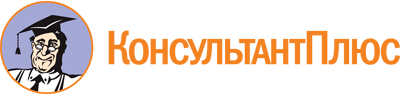 Распоряжение ОАО "РЖД" от 21.07.2020 N 1555/р
(в ред. от 29.07.2022)
"Об утверждении Концепции жилищной политики ОАО "РЖД" и некоторых документов, необходимых для ее реализации"
(Вместе с Концепцией, Положением и Правилами)Документ предоставлен КонсультантПлюс

www.consultant.ru

Дата сохранения: 10.08.2023
 Список изменяющих документов(в ред. Распоряжений ОАО "РЖД" от 23.08.2021 N 1842/р, от 29.07.2022 N 1969/р)Уполномоченный орган ОАО "РЖД"/филиала ОАО "РЖД"Генеральный директор - председатель правления ОАО "РЖД" или должностное лицо, уполномоченное генеральным директором - председателем правления ОАО "РЖД" в установленном порядкеЖилищная комиссия ОАО "РЖД"Комиссия, формируемая в соответствии с распоряжением генерального директора - председателя правления ОАО "РЖД"/ начальниками железных дорог/ директором Административно-хозяйственного управления из числа работников ОАО "РЖД", в целях обеспечения общего контроля, реализации жилищной программы, исполнения нормативных документов, рассмотрения и подготовки заключений по жилищным вопросамКорпоративная поддержка ОАО "РЖД"Предоставление работникам ОАО "РЖД" финансовой помощи на приобретение жилого помещения в собственность, возмещение банку части процентной ставки по кредитному договору на приобретение жильяИпотечная субсидияДенежная выплата, указанная в процентном выражении, которую ОАО "РЖД" предоставляет работникам ОАО "РЖД" для возмещения части затрат на уплату процентов, начисленных по договорам ипотечного кредитаБезвозмездная субсидияДенежная выплата, которую ОАО "РЖД" предоставляет работнику на возмещение части стоимости приобретаемого/строящегося жилого помещенияБезвозмездная субсидия при рождении детейДенежная выплата, которую ОАО "РЖД" предоставляет работнику ОАО "РЖД" для досрочного погашения части субсидируемого ипотечного кредитаОтдельные категорииработников ОАО "РЖД"К отдельным категориям работников относятсясоциально незащищенные работники ОАО "РЖД":- одинокий родитель, один воспитывающий находящегося на его иждивении несовершеннолетнего ребенка (детей) вследствие различных причин- мать/отец в семье, имеющей четырех и более несовершеннолетних детей, в том числе усыновленных (удочеренных)- инвалиды I и II группы, получившие профессиональное заболевание или инвалидность вследствие увечья на производстве в ОАО "РЖД"- утратившие жилые помещения в результате чрезвычайных ситуаций и стихийных бедствийПриглашенный специалист/ руководительГражданин, не состоявший в трудовых отношениях с ОАО "РЖД" письменно приглашенный работодателем на работу в подразделение ОАО "РЖД", которое по административно-территориальному делению расположено в населенном пункте, отличном от места постоянного проживания гражданина, по согласованию с Департаментом управления персоналом (для аппарата управления ОАО "РЖД", аппаратов управления филиалов и структурных подразделений ОАО "РЖД") или с заместителем начальника железной дороги по кадрам и социальным вопросам (для подразделений ОАО "РЖД", расположенных на территории железной дороги)Перемещенный специалист/ руководительРаботник ОАО "РЖД", принятый в порядке перевода в подразделение ОАО "РЖД", которое по административно-территориальному делению расположено в населенном пункте, отличном от места постоянного проживания работника и места расположения подразделения ОАО "РЖД", являющегося для работника предыдущим местом работы, по согласованию с Департаментом управления персоналом (для аппарата управления ОАО "РЖД", аппаратов управления филиалов и структурных подразделений ОАО "РЖД") или с заместителем начальника железной дороги по кадрам и социальным вопросам (для подразделений ОАО "РЖД", расположенных на территории железной дороги)Члены семьи работника ОАО "РЖД"Супруг/супруга, несовершеннолетние дети, совершеннолетние дети-инвалиды детства, совершеннолетние дети в возрасте до 21 года (включительно), не имеющие собственной семьи, зарегистрированные с родителями в одном жилом помещении, а также совершеннолетние дети, обучающиеся в учебных заведениях по очной формеЖилые помещенияК жилым помещениям относятся:- жилой дом/часть жилого дома- квартира, часть квартиры- комнатаСтанция с дефицитом трудовых ресурсовК станциям с дефицитом трудовых ресурсов относятся участки железных дорог, на которых структурное подразделение филиала ОАО "РЖД" в течение более 3-х месяцев укомплектовано работниками ведущих профессий и должностей менее чем на 90 процентов или имеет в течение более 3-х месяцев длительные вакансии руководителей структурных подразделений (без учета прохождения предварительного согласования при назначении на должность)"Отдаленная линейная станция" (ОЛС)Статус "отдаленной линейной станции" определяет соответствие железнодорожной станции одному из критериев:- расстояние от ОЛС до ближайшего населенного пункта, имеющего развитую социальную инфраструктуру, на территории которого расположены, как минимум, больница (поликлиника), общеобразовательная (9-ти или 11-ти летняя) школа, детский сад - ясли, магазин розничной торговли промышленными и продовольственными товарами, не менее 50 км- время в пути общественным транспортом (туда и обратно) от ОЛС до населенного пункта, имеющего развитую социальную инфраструктуру, не менее 12 часовНуждаемостьНуждаемость определяется в соответствии со статьей 51 Жилищного кодекса Российской Федерации и учетной нормой площади жилого помещения на каждого члена семьи, устанавливаемой органом местного самоуправленияУчетная норма площади жилого помещенияМинимальна площадь жилого помещения для проживания на одного члена семьи, устанавливаемая органом местного самоуправления в целях их принятия на учет в качестве нуждающихся в жилых помещенияхНорма предоставления площади жилого помещения при расчете корпоративной поддержкиПри расчете безвозмездной субсидии:минимальный размер площади жилого помещения, исходя из которого определяется размер общей площади жилого помещения по договору социального найма. Устанавливается органом местного самоуправления в зависимости от достигнутого в соответствующем муниципальном образовании уровня обеспеченности жилыми помещениями, предоставляемыми по договорам социального найма.При расчете ипотечной субсидии:- для одиноко проживающего работника - 33 кв. метра- для семьи работника, состоящей из двух человек - 42 кв. метра- для семьи работника, состоящей из трех и более человек - 18 кв. метров на каждого члена семьиУполномоченный банкБанк, с которым ОАО "РЖД" заключило соглашение о сотрудничестве при ипотечном кредитовании работников ОАО "РЖД"ЖФКСпециализированный жилищный фонд ОАО "РЖД"Норма предоставления жилой площади ЖФКОбщая площадь жилого помещения, которая может быть предоставлена работнику ОАО "РЖД" в соответствии с занимаемой должностью и составом семьиЖилые помещения специализированного жилищного фонда ОАО "РЖД" (жилые помещения ЖФК)Жилые помещения, находящиеся в собственности ОАО "РЖД" и предназначенные для временного проживания работников ОАО "РЖД"Перечень профессийСписок профессий и должностей работников ОАО "РЖД", который дает право на проживание в ЖФК, утверждается заместителем генерального директора ОАО "РЖД", в ведении которого находятся вопросы управления персоналом, социального развития и здравоохраненияПеречень должностей профессий и категорий на корпоративную поддержкуСписок должностей, профессий и категорий работников ОАО "РЖД", которые могут воспользоваться корпоративной поддержкой компании при приобретении в собственность жилых помещенийРеестр ЖФКПеречень жилых помещений, включенных в состав ЖФК, который формируется филиалами ОАО "РЖД"НанимательФизическое лицо, которому предоставлено жилое помещение на основании договора найма жилого помещенияНаймодательСобственник жилого помещенияКомпенсация наймаВозмещение работнику ОАО "РЖД" расходов за пользование жилым помещением специализированного жилищного фонда компании (наем) и дополнительное оснащение жилого помещенияСтруктурное подразделение центрального подчинения филиалаСтруктурное подразделение функционального филиала ОАО "РЖД", не являющееся региональным структурным подразделением филиала ОАО "РЖД", орган управления которого находится в г. Москве (Дирекция по эксплуатации путевых машин - структурное подразделение Центральной дирекции инфраструктуры, Центр управления телекоммуникационными ресурсами - структурное подразделения Центральной станции связи, Дирекция специальных перевозок - структурное подразделение Дирекции скоростного сообщения и др.)Список изменяющих документов(в ред. Распоряжений ОАО "РЖД" от 23.08.2021 N 1842/р, от 29.07.2022 N 1969/р)ДолжностьНормы площади жилого помещения в г. МосквеНормадополнительной площади жилого помещенияКоэффициент предельной стоимости 1 кв.м. жилого помещенияМестонахождение жилого помещенияПервый заместитель генерального директора, директор ОАО "РЖД"на семью 1 или 2 человека - до 42 кв.м; на семью 3 человека - до 54 кв.м; на семью 4 и более человек - до 72 кв.мдо 15 кв. метров5г. Москва, в пределах Садового кольцаЗаместители генерального директора, главный бухгалтер ОАО "РЖД"на семью 1 или 2 человека - до 42 кв.м; на семью 3 человека - до 54 кв.м; на семью 4 и более человек - до 72 кв.мдо 15 кв. метров4,5- // -Руководитель подразделения аппарата управления ОАО "РЖД"на семью 1 или 2 человека - до 42 кв.м; на семью 3 человека - до 54 кв.м; на семью 4 и более человек - до 72 кв.мдо 15 кв. метров3г. МоскваПервый заместитель (заместитель) руководителя, главный инженер подразделения аппарата управления ОАО "РЖД"на семью 1 или 2 человека - до 42 кв.м; на семью 3 человека - до 54 кв.м; на семью 4 и более человек - до 72 кв.мнет2- // -Главный экспертна семью 1 или 2 человека - до 42 кв.м; на семью 3 человека - до 54 кв.м; на семью 4 и более человек - до 72 кв.мнет2- // -Главный ревизор по безопасности движения Департамента безопасности движениянет1,3- // -Другие работникинет1- // -ДолжностьНорма площадижилого помещенияДополнительнаянорма площадижилого помещенияКоэффициент предельной стоимости 1 кв.м жилого помещенияМестонахождение жилого помещенияОрган управленияОрган управленияОрган управленияОрган управленияОрган управленияРуководитель (начальник)на семью 1 или 2 человека - до 42 кв.м;на семью 3 человека - до 54 кв.м;на семью 4 и более человек - до 72 кв.мдо 15 кв.м2,5центральная часть населенного пункта, в котором расположен филиал ОАО "РЖД"Первый заместитель руководителя (начальника)на семью 1 или 2 человека - до 42 кв.м;на семью 3 человека - до 54 кв.м;на семью 4 и более человек - до 72 кв.мдо 15 кв.м2,0центральная часть населенного пункта, в котором расположен филиал ОАО "РЖД"Заместитель руководителя (начальника), главный инженерна семью 1 или 2 человека - до 42 кв.м;на семью 3 человека - до 54 кв.м;на семью 4 и более человек - до 72 кв.мдо 15 кв.м1,5центральная часть населенного пункта, в котором расположен филиал ОАО "РЖД"Начальник управления, службы (центра)на семью 1 или 2 человека - до 42 кв.м;на семью 3 человека - до 54 кв.м;на семью 4 и более человек - до 72 кв.мнет1,4центральная часть населенного пункта, в котором расположен филиал ОАО "РЖД"Другие работники органа управленияна семью 1 или 2 человека - до 42 кв.м;на семью 3 человека - до 54 кв.м;на семью 4 и более человек - до 72 кв.мнет1,1в пределах населенного пункта, в котором расположен филиал ОАО "РЖД"Дирекция (структурное подразделение) железной дороги, региональная дирекция (центр) филиала ОАО "РЖД", структурное подразделение центрального подчинения филиала ОАО "РЖД"Дирекция (структурное подразделение) железной дороги, региональная дирекция (центр) филиала ОАО "РЖД", структурное подразделение центрального подчинения филиала ОАО "РЖД"Дирекция (структурное подразделение) железной дороги, региональная дирекция (центр) филиала ОАО "РЖД", структурное подразделение центрального подчинения филиала ОАО "РЖД"Дирекция (структурное подразделение) железной дороги, региональная дирекция (центр) филиала ОАО "РЖД", структурное подразделение центрального подчинения филиала ОАО "РЖД"Дирекция (структурное подразделение) железной дороги, региональная дирекция (центр) филиала ОАО "РЖД", структурное подразделение центрального подчинения филиала ОАО "РЖД"Руководитель (начальник)на семью 1 или 2 человека - до 42 кв.м;на семью 3 человека - до 54 кв.м;на семью 4 и более человек - до 72 кв.мдо 15 кв.м1,5центральная часть населенного пункта, в котором расположена региональная дирекция филиала ОАО "РЖД", дирекция железной дорогиПервый заместитель руководителя (начальника)на семью 1 или 2 человека - до 42 кв.м;на семью 3 человека - до 54 кв.м;на семью 4 и более человек - до 72 кв.мнет1,4центральная часть населенного пункта, в котором расположена региональная дирекция филиала ОАО "РЖД", дирекция железной дорогиЗаместитель руководителя(начальника), главный инженерна семью 1 или 2 человека - до 42 кв.м;на семью 3 человека - до 54 кв.м;на семью 4 и более человек - до 72 кв.мнет1,3в пределах населенногоЗаместитель руководителя(начальника), главный инженерна семью 1 или 2 человека - до 42 кв.м;на семью 3 человека - до 54 кв.м;на семью 4 и более человек - до 72 кв.мпункта, в котором расположена региональная дирекция филиала ОАО "РЖД", дирекция железной дорогиНачальник службы (центра)на семью 1 или 2 человека - до 42 кв.м;на семью 3 человека - до 54 кв.м;на семью 4 и более человек - до 72 кв.мнет1,3пункта, в котором расположена региональная дирекция филиала ОАО "РЖД", дирекция железной дорогиДругие работникина семью 1 или 2 человека - до 42 кв.м;на семью 3 человека - до 54 кв.м;на семью 4 и более человек - до 72 кв.мнет1,1пункта, в котором расположена региональная дирекция филиала ОАО "РЖД", дирекция железной дорогиСтруктурное подразделение региональной дирекции (центра), дирекции железных дорогСтруктурное подразделение региональной дирекции (центра), дирекции железных дорогСтруктурное подразделение региональной дирекции (центра), дирекции железных дорогСтруктурное подразделение региональной дирекции (центра), дирекции железных дорогСтруктурное подразделение региональной дирекции (центра), дирекции железных дорогРуководитель (начальник)на семью 1 или 2 человека - до 42 кв.м;на семью 3 человека - до 54 кв.м;на семью 4 и более человек - до 72 кв.мнет1,3в пределах населенного пункта, в котором расположена региональная дирекция филиала ОАО "РЖД", дирекция железной дорогиПервый заместитель (заместитель) руководителя, главный инженерна семью 1 или 2 человека - до 42 кв.м;на семью 3 человека - до 54 кв.м;на семью 4 и более человек - до 72 кв.мнет1,2в пределах населенного пункта, в котором расположена региональная дирекция филиала ОАО "РЖД", дирекция железной дорогиДругие работникина семью 1 или 2 человека - до 42 кв.м;на семью 3 человека - до 54 кв.м;на семью 4 и более человек - до 72 кв.мнет1,1в пределах населенного пункта, в котором расположена региональная дирекция филиала ОАО "РЖД", дирекция железной дорогиДолжностьНорма площади жилого помещенияДополнительнаянормаплощадижилогопомещенияКоэффициент предельной стоимости 1 кв.м жилого помещенияМестонахождениежилогопомещенияОрган управления филиалаОрган управления филиалаОрган управления филиалаОрган управления филиалаОрган управления филиалаРуководительна семью 1 или 2 человека - до 42 кв.м;на семью из 3 человек - до 54 кв.м;на семью из 4 и более человек - до 72 кв.мдо 15 кв.м1,7центральная часть населенного пункта, в котором расположен филиал или другое структурное подразделение ОАО "РЖД"Первый заместитель руководителяна семью 1 или 2 человека - до 42 кв.м;на семью из 3 человек - до 54 кв.м;на семью из 4 и более человек - до 72 кв.мдо 15 кв.м1,6центральная часть населенного пункта, в котором расположен филиал или другое структурное подразделение ОАО "РЖД"Заместитель руководителя, главный инженер, главный экспертна семью 1 или 2 человека - до 42 кв.м;на семью из 3 человек - до 54 кв.м;на семью из 4 и более человек - до 72 кв.мнет1,5в пределах населенного пункта, в котором расположен филиал ОАО "РЖД" или другое структурное подразделениеНачальник службы (управления, центра)на семью 1 или 2 человека - до 42 кв.м;на семью из 3 человек - до 54 кв.м;на семью из 4 и более человек - до 72 кв.мнет1,3в пределах населенного пункта, в котором расположен филиал ОАО "РЖД" или другое структурное подразделениеДругие работникина семью 1 или 2 человека - до 42 кв.м;на семью из 3 человек - до 54 кв.м;на семью из 4 и более человек - до 72 кв.мнет1,1в пределах населенного пункта, в котором расположен филиал ОАО "РЖД" или другое структурное подразделениеРегиональная дирекция (центр) филиалов ОАО "РЖД" (кроме железных дорог, Центральная дирекции инфраструктуры, Центральная дирекция управления движением и Дирекция тяги), структурное подразделение центрального подчинения филиала ОАО "РЖД"Региональная дирекция (центр) филиалов ОАО "РЖД" (кроме железных дорог, Центральная дирекции инфраструктуры, Центральная дирекция управления движением и Дирекция тяги), структурное подразделение центрального подчинения филиала ОАО "РЖД"Региональная дирекция (центр) филиалов ОАО "РЖД" (кроме железных дорог, Центральная дирекции инфраструктуры, Центральная дирекция управления движением и Дирекция тяги), структурное подразделение центрального подчинения филиала ОАО "РЖД"Региональная дирекция (центр) филиалов ОАО "РЖД" (кроме железных дорог, Центральная дирекции инфраструктуры, Центральная дирекция управления движением и Дирекция тяги), структурное подразделение центрального подчинения филиала ОАО "РЖД"Региональная дирекция (центр) филиалов ОАО "РЖД" (кроме железных дорог, Центральная дирекции инфраструктуры, Центральная дирекция управления движением и Дирекция тяги), структурное подразделение центрального подчинения филиала ОАО "РЖД"Руководитель (начальник)на семью 1 или 2 человека - до 42 кв.м;на семью 3 человека - до 54 кв.м;на семью 4 и более человек - до 72 кв.мдо 15 кв.м1,5в пределах населенного пункта, в котором расположен филиал или другое структурное подразделение ОАО "РЖД"Первый заместитель (заместитель) руководителя, главный инженерна семью 1 или 2 человека - до 42 кв.м;на семью 3 человека - до 54 кв.м;на семью 4 и более человек - до 72 кв.мнет1,4в пределах населенного пункта, в котором расположен филиал или другое структурное подразделение ОАО "РЖД"Руководитель структурного подразделенияна семью 1 или 2 человека - до 42 кв.м;на семью 3 человека - до 54 кв.м;на семью 4 и более человек - до 72 кв.мнет1,3в пределах населенного пункта, в котором расположен филиал или другое структурное подразделение ОАО "РЖД"Первый заместитель руководителя (заместитель) руководителя, главный инженер структурного подразделенияна семью 1 или 2 человека - до 42 кв.м;на семью 3 человека - до 54 кв.м;на семью 4 и более человек - до 72 кв.мнет1,2в пределах населенного пункта, в котором расположен филиал или другое структурное подразделение ОАО "РЖД"Другие работникина семью 1 или 2 человека - до 42 кв.м;на семью 3 человека - до 54 кв.м;на семью 4 и более человек - до 72 кв.мнет1,1в пределах населенного пункта, в котором расположен филиал или другое структурное подразделение ОАО "РЖД"Примечание редакции.Очевидно, в тексте документа допущена опечатка. Вместо "Перечень документов ОАО "РЖД", утративших силу с 1 июля 2020 г." следует читать "Перечень документов ОАО "РЖД", утративших силу с 1 сентября 2020 г.".